 青岛伟隆阀门股份有限公司  2022年度财务报表  审 计 报 告青岛伟隆阀门股份有限公司审计报告和信审字（2023）第000254号  和信会计师事务所（特殊普通合伙）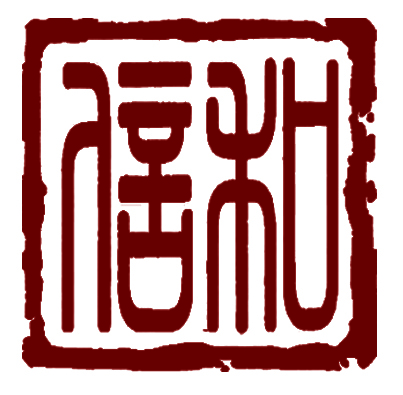 二○二三年三月二十日审 计 报 告和信审字(2023)第000254号青岛伟隆阀门股份有限公司全体股东：一、审计意见我们审计了青岛伟隆阀门股份有限公司（以下简称伟隆公司）财务报表，包括2022年12月31日的合并及公司资产负债表，2022年度的合并及公司利润表、合并及公司现金流量表、合并及公司股东权益变动表以及相关财务报表附注。我们认为，后附的财务报表在所有重大方面按照企业会计准则的规定编制，公允反映了伟隆公司2022年12月31日的合并及公司财务状况以及2022年度的合并及公司经营成果和合并及公司现金流量。二、形成审计意见的基础我们按照中国注册会计师审计准则的规定执行了审计工作。审计报告的“注册会计师对财务报表审计的责任”部分进一步阐述了我们在这些准则下的责任。按照中国注册会计师职业道德守则，我们独立于伟隆公司，并履行了职业道德方面的其他责任。我们相信，我们获取的审计证据是充分、适当的，为发表审计意见提供了基础。三、关键审计事项关键审计事项是我们根据职业判断，认为对本期财务报表审计最为重要的事项。这些事项的应对以对财务报表整体进行审计并形成审计意见为背景，我们不对这些事项单独发表意见。我们确定下列事项是需要在审计报告中沟通的关键审计事项：（一）外销出口收入确认1、事项描述2022年度伟隆公司营业收入总额54,014.16万元，其中外销出口收入为46,550.52万元，占营业收入总额的86.18%，外销出口收入金额占营业收入总额的比例较高，所以外销出口收入的确认对报表产生重要影响，因此我们将外销出口收入的确认识别为关键审计事项。关于外销出口收入确认的会计政策见附注三、（三十三）；关于收入类别的披露见附注五、34。2、审计应对（1）了解、评价并测试管理层与外销收入确认相关的关键内部控制的设计和运行有效性；（2）抽样检查外销销售订单，对与外销产品收入确认有关的控制权转移时点进行分析，评价公司的外销收入确认时点是否符合企业会计准则的要求；（3）抽样选取部分订单、发票、报关单、提单等与收入确认相关的支持性文件与账面记录进行核对，评价外销收入确认是否与公司的会计政策一致；（4）执行分析性复核程序，包括分析外销主要产品年度及月度收入、主要客户的变化及销售价格、毛利率的变动，针对异常波动查明原因；（5）对外销出口收入执行截止测试，检查不同出口模式的支持性文件日期，确认收入是否记录在恰当的会计期间；（6）查询海关电子口岸信息，将其记录出口销售收入金额与账面进行核对；（7）抽样选择主要外销客户进行函证，询证资产负债表日的应收账款余额及2022年度销售额。（二）应收账款减值1、事项描述2022年12月31日，伟隆公司应收账款账面余额为8,801.49万元，坏账准备为835.68万元。由于应收账款减值涉及伟隆公司管理层（以下简称管理层）运用重大会计估计和判断，且应收账款减值对于财务报表具有重要性，因此我们将应收账款减值识别为关键审计事项。2、审计应对（1）了解与应收账款减值相关的关键内部控制，评价这些控制的设计，确定其是否得到执行，并测试相关内部控制的执行有效性；（2）复核以前年度已计提坏账准备的应收账款的后续实际核销或转回情况，评价管理层过往预测的准确性；（3）复核管理层对应收账款进行信用风险评估的相关考虑和客观证据，评价管理层是否恰当识别各项应收账款的信用风险特征；（4）对于以单项为基础计量预期信用损失的应收账款，获取并检查管理层对预期收取现金流量的预测，评价在预测中使用的关键假设的合理性和数据的准确性，并与获取的外部证据进行核对；对于采用组合为基础计量预期信用损失的应收账款，评价管理层按信用风险特征划分组合的合理性；评价管理层根据历史信用损失经验及前瞻性估计确定的应收账款账龄与预期信用损失率对照表的合理性；测试管理层使用数据的准确性和完整性以及对坏账准备的计算是否准确；（5）选取样本对金额重大的应收账款余额实施了函证、检查期后回款等审计程序，评价应收账款坏账准备计提的合理性。四、其他信息管理层对其他信息负责。其他信息包括伟隆公司2022年年度报告中涵盖的信息，但不包括财务报表和我们的审计报告。我们对财务报表发表的审计意见不涵盖其他信息，我们也不对其他信息发表任何形式的鉴证结论。结合我们对财务报表的审计，我们的责任是阅读其他信息，在此过程中，考虑其他信息是否与财务报表或我们在审计过程中了解到的情况存在重大不一致或者似乎存在重大错报。基于我们已执行的工作，如果我们确定其他信息存在重大错报，我们应当报告该事实。在这方面，我们无任何事项需要报告。五、管理层和治理层对财务报表的责任管理层负责按照企业会计准则的规定编制财务报表，使其实现公允反映，并设计、执行和维护必要的内部控制，以使财务报表不存在由于舞弊或错误导致的重大错报。在编制财务报表时，管理层负责评估伟隆公司的持续经营能力，披露与持续经营相关的事项，并运用持续经营假设，除非管理层计划清算伟隆公司、终止运营或别无其他现实的选择。伟隆公司治理层（以下简称治理层）负责监督伟隆公司的财务报告过程。六、注册会计师对财务报表审计的责任我们的目标是对财务报表整体是否不存在由于舞弊或错误导致的重大错报获取合理保证，并出具包含审计意见的审计报告。合理保证是高水平的保证，但并不能保证按照审计准则执行的审计在某一重大错报存在时总能发现。错报可能由于舞弊或错误导致，如果合理预期错报单独或汇总起来可能影响财务报表使用者依据财务报表作出的经济决策，则通常认为错报是重大的。在按照审计准则执行审计工作的过程中，我们运用职业判断，并保持职业怀疑。同时，我们也执行以下工作：（一）识别和评估由于舞弊或错误导致的财务报表重大错报风险，设计和实施审计程序以应对这些风险，并获取充分、适当的审计证据，作为发表审计意见的基础。由于舞弊可能涉及串通、伪造、故意遗漏、虚假陈述或凌驾于内部控制之上，未能发现由于舞弊导致的重大错报的风险高于未能发现由于错误导致的重大错报的风险。（二）了解与审计相关的内部控制，以设计恰当的审计程序。（三）评价管理层选用会计政策的恰当性和作出会计估计及相关披露的合理性。（四）对管理层使用持续经营假设的恰当性得出结论。同时，根据获取的审计证据，就可能导致对伟隆公司持续经营能力产生重大疑虑的事项或情况是否存在重大不确定性得出结论。如果我们得出结论认为存在重大不确定性，审计准则要求我们在审计报告中提请报表使用者注意财务报表中的相关披露；如果披露不充分，我们应当发表非无保留意见。我们的结论基于截至审计报告日可获得的信息。然而，未来的事项或情况可能导致伟隆公司不能持续经营。（五）评价财务报表的总体列报、结构和内容，并评价财务报表是否公允反映相关交易和事项。（六）就伟隆公司中实体或业务活动的财务信息获取充分、适当的审计证据，以对财务报表发表审计意见。我们负责指导、监督和执行集团审计，并对审计意见承担全部责任。我们与治理层就计划的审计范围、时间安排和重大审计发现等事项进行沟通，包括沟通我们在审计中识别出的值得关注的内部控制缺陷。我们还就已遵守与独立性相关的职业道德要求向治理层提供声明，并与治理层沟通可能被合理认为影响我们独立性的所有关系和其他事项，以及相关的防范措施。从与治理层沟通过的事项中，我们确定哪些事项对本期财务报表审计最为重要，因而构成关键审计事项。我们在审计报告中描述这些事项，除非法律法规禁止公开披露这些事项，或在极少数情形下，如果合理预期在审计报告中沟通某事项造成的负面后果超过在公众利益方面产生的益处，我们确定不应在审计报告中沟通该事项。（此页无正文，为青岛伟隆阀门股份有限公司2022 年度审计报告的盖章签字页）
和信会计师事务所（特殊普通合伙）     中国注册会计师:                                        (项目合伙人)中国·济南                                                             中国注册会计师:  二○二三年三月二十日财务附注中报表的单位为：元1、合并资产负债表编制单位：青岛伟隆阀门股份有限公司2022年12月31日单位：元法定代表人：范庆伟    主管会计工作负责人：迟娜娜      会计机构负责人：王涛2、母公司资产负债表单位：元3、合并利润表单位：元本期发生同一控制下企业合并的，被合并方在合并前实现的净利润为：元，上期被合并方实现的净利润为：元。法定代表人：范庆伟    主管会计工作负责人：迟娜娜    会计机构负责人：王涛4、母公司利润表单位：元5、合并现金流量表单位：元6、母公司现金流量表单位：元7、合并所有者权益变动表本期金额单位：元上期金额单位：元8、母公司所有者权益变动表本期金额单位：元上期金额单位：元一、公司基本情况（一）公司概况青岛伟隆阀门股份有限公司（以下简称“本公司”或“公司”）系于2012年3月31日由青岛伟隆阀门有限公司整体变更设立的股份有限公司。2012年3月31日，青岛伟隆阀门有限公司整体变更为青岛伟隆阀门股份有限公司，按照经山东汇德会计师事务所有限公司审计的青岛伟隆阀门有限公司截止2011年12月31日的净资产折为股本5,100.00万股（每股面值为人民币1.00元），剩余金额计入资本公积。变更后注册资本为5,100.00万元,其中范庆伟出资4,437.00万元，占注册资本的87.00%，范玉隆出资255.00万元，占注册资本的5.00%,青岛惠隆投资管理有限公司出资408.00万元，占注册资本的8.00%。2017年4月，经中国证券监督管理委员会以证监许可[2017]526号文《关于核准青岛伟隆阀门股份有限公司首次公开发行股票的批复》的核准，公司向社会公开发行人民币普通股1,700.00万股，公司注册资本变更为6,800.00万元。2017年5月在深圳证券交易所挂牌上市，上市后公司股本总额为人民币6,800.00万元。2017年6月30日，公司完成了工商变更，注册资本变更为6,800.00万元。2018年5月，依据公司2017年度股东大会决议通过的《关于2017年度利润分配预案的议案》，按每10股转增7股的比例，以资本公积向全体股东转增股份,增加股本4,760.00万元，变更后的注册资本人民币11,560.00万元。2018年7月4日，公司完成了工商变更。2018年11月，公司于第三届董事会第七次会议审议通过《关于调整公司2018年限制性股票激励计划相关事项的议案》、《关于向2018年限制性股票激励计划激励对象授予限制性股票的议案》，确定以2018年11月20日为授予日，向39名激励对象授予114.20万股限制性股票（每股面值人民币1元）。公司增加注册资本人民币1,142,000.00元，变更后的注册资本为人民币116,742,000.00元。2018年12月21日，公司完成了工商变更。公司于2019年12月13日召开2019年第一次临时股东大会，会议审议通过了《关于回购注销部分限制性股票的议案》、《关于变更公司注册资本与修改<公司章程>的议案》。由于公司1名原激励对象因个人原因离职，该人员已不符合激励条件，公司决定对该对象所持已获授但尚未解除限售的20,000.00股限制性股票进行回购注销。减少股本人民币20,000.00元，变更后的股本为人民币116,722,000.00元。公司于2020年12月11日召开2020年第一次临时股东大会，会议审议通过了《关于回购注销部分限制性股票的议案》、《关于变更公司注册资本与修改<公司章程>的议案》。由于公司2名原激励对象因个人原因离职，公司决定对该对象所持已获授但尚未解除限售的42,000.00股限制性股票进行回购注销。减少股本人民币42,000.00元，变更后的股本为人民币116,680,000.00元。公司于2021年5月19日召开的2020年度股东大会审议通过了《关于2020年度利润分配及资本公积金转增股本预案的议案》：以2020年12月31日公司总股本116,680,000.00股为基数，向全体股东每10股派息4.50元（含税）,共派发现金红利52,494,300.00元，同时以资本公积向全体股东每10股转增4.50股，共计转增52,506,000.00股，2021年10月25日，公司完成了工商变更，变更后的注册资本人民币169,186,000.00元。公司于2021年11月24日召开第四届董事会第七次会议，会议审议通过了《关于回购注销部分限制性股票的议案》。公司于2021年12月10日召开2021年第三次临时股东大会，会议审议通过了《关于回购注销部分限制性股票的议案》、《关于变更公司注册资本与修改<公司章程>的议案》，由于人员离职及不满足解锁条件回购注销153,352.00股，变更后的注册资本为人民币169,032,648.00元。公司于2022年11月14日召开2022年第四次临时股东大会，会议审议通过了《关于回购注销部分限制性股票的议案》、《关于变更公司注册资本与修改<公司章程>的议案》。由于公司部分激励对象离职及未达到解锁条件，根据公司《2021年限制性股票激励计划（草案修订稿）》的规定，公司董事会决定对未解锁的155,500.00股限制性股票进行回购注销，变更后的注册资本为人民币168,877,148.00元。公司住所为山东省青岛市高新区春阳路789号，公司法定代表人为范庆伟。公司经营范围：制造销售消防阀门、消防栓、消防设备配件（不含国家限制品种）、阀门及其配件、管件、机械配件，批发、零售工艺品、服装鞋帽、五金、化工产品（不含危险化学品）、普通机械、建筑材料、计算机及其配件，货物进出口、技术进出口；海洋水质与生态环境监测仪器设备销售；海洋环境监测与探测装备销售；导航、测绘、气象及海洋专用仪器销售；海洋环境服务；海洋工程关键配套系统开发；海洋工程装备销售；制造、销售汽车农机零部件；制造、销售机床床身及零部件；制造销售密封件、橡胶制品。（法律、行政法规禁止的项目除外；法律、行政法规限制的项目取得许可后方可经营。（依法须经批准的项目，经相关部门批准后方可开展经营活动）。          公司主营业务：阀门及其配件、汽车配件铸件、管件的生产、销售及相关业务。公司所属行业：制造行业。本公司实际控制人为范庆伟家族，持有本公司63.34%的股权。本财务报表由公司董事会决议批准于2023年3月20日报出。（二）合并报表范围截止2022年12月31日，公司合并财务报表范围内子公司如下：（三）本期合并财务报表范围发生变更的情况本期合并财务报表范围及变化情况详见“附注六、合并范围的变更”及“附注七、在其他主体中的权益”。二、财务报表编制基础（一）编制基础本公司财务报表以持续经营为基础，根据实际发生的交易和事项，按照财政部颁布的《企业会计准则》及相关规定以及中国证券监督管理委员会《公开发行证券的公司信息披露编报规则第15号——财务报告的一般规定》（2014年修订）的披露规定，并基于以下所述重要会计政策、会计估计进行编制。本公司会计核算以权责发生制为基础。除某些金融工具以外，本财务报表均以历史成本为计量基础。资产如果发生减值，则按照相关规定计提相应的减值准备。（二）持续经营报告期内及报告期末起至少十二个月，公司业务稳定，资产负债结构合理，具备持续经营能力，不存在影响持续经营能力的重大不利风险。三、重要会计政策、会计估计（一）遵循企业会计准则的声明本公司编制的财务报表符合企业会计准则的要求，真实、完整地反映了本公司2022年12月31日的财务状况及2022年度的经营成果和现金流量等有关信息。（二）会计期间本公司会计年度为公历年度，即每年1月1日起至12月31日止。（三）营业周期正常营业周期，是指公司从购买用于加工的资产起至实现现金或现金等价物的期间。本公司以12个月作为正常营业周期，并以其作为资产与负债流动性划分的标准。（四）记账本位币公司及境内子公司以人民币为记账本位币。公司之境外子公司根据其经营所处的主要经济环境中的货币决定其记账本位币，编制财务报表时折算成人民币。（五）同一控制下和非同一控制下企业合并的会计处理方法企业合并，是指将两个或两个以上单独的企业合并形成一个报告主体的交易或事项。企业合并分为同一控制下企业合并和非同一控制下企业合并。1、同一控制下的企业合并参与合并的企业在合并前后均受同一方或相同的多方最终控制且该控制并非暂时性的，为同一控制下的企业合并。同一控制下的企业合并，在合并日取得对其他参与合并企业控制权的一方为合并方，参与合并的其他企业为被合并方。合并日，是指合并方实际取得对被合并方控制权的日期。同一控制下企业合并形成的长期股权投资合并方以支付现金、转让非现金资产或承担债务方式作为合并对价的，本公司在合并日按照所取得的被合并方在最终控制方合并财务报表中的净资产的账面价值的份额作为长期股权投资的初始投资成本。被合并方在合并日的净资产账面价值为负数的，长期股权投资成本按零确定。如果被合并方在被合并以前，是最终控制方通过非同一控制下的企业合并所控制的，则合并方长期股权投资的初始投资成本包含了相关的商誉金额。长期股权投资的初始投资成本与支付的现金、转让的非现金资产及所承担债务账面价值之间的差额，应当调整资本公积（股本溢价）；资本公积（股本溢价）的余额不足冲减的，依次冲减盈余公积和未分配利润。合并方以发行权益性工具作为合并对价的，按发行股份的面值总额作为股本，长期股权投资的初始投资成本与所发行股份面值总额之间的差额，调整资本公积（股本溢价）；资本公积（股本溢价）不足冲减的，依次冲减盈余公积和未分配利润。合并方发生的审计、法律服务、评估咨询等中介费用以及其他相关管理费用，于发生时计入当期损益。与发行权益性工具作为合并对价直接相关的交易费用，冲减资本公积（股本溢价），资本公积（股本溢价）不足冲减的，依次冲减盈余公积和未分配利润。与发行债务性工具作为合并对价直接相关的交易费用，计入债务性工具的初始确认金额。通过多次交易分步实现同一控制下企业合并，属于“一揽子交易”的，合并方应当将各项交易作为一项取得控制权的交易进行会计处理。不属于“一揽子交易”的，在母公司财务报表中，以合并日持股比例计算的合并日应享有被合并方账面所有者权益份额作为该项投资的初始投资成本，初始投资成本与其原长期股权投资账面价值加上合并日取得进一步股份新支付对价的账面价值之和的差额，调整资本公积（股本溢价），资本公积不足冲减的，冲减留存收益。在合并财务报表中，合并方在达到合并之前持有的长期股权投资，在取得日与合并方与被合并方向处于同一最终控制之日孰晚日与合并日之间已确认有关损益、其他综合收益和其他所有者权益变动，应分别冲减比较报表期间的期初留存收益或当期损益。2、非同一控制下的企业合并参与合并的各方在合并前后不受同一方或相同的多方最终控制的，为非同一控制下的企业合并。非同一控制下的企业合并，在购买日取得对其他参与合并企业控制权的一方为购买方，参与合并的其他企业为被购买方。购买日，是指购买方实际取得对被购买方控制权的日期。对于非同一控制下的企业合并，合并成本为购买方在购买日为取得对被购买方的控制权而付出的资产、发生或承担的负债以及发行的权益性证券的公允价值之和。购买方为企业合并发生的审计、法律服务、评估咨询等中介费用以及其他相关管理费用，应于发生时计入当期损益。购买方作为合并对价发行的权益性工具或债务性工具的交易费用，应当计入权益性工具或债务性工具的初始确认金额。所涉及的或有对价按其在购买日的公允价值计入合并成本，购买日后 12 个月内出现对购买日已存在情况的新的或进一步证据而需要调整或有对价的，相应调整合并商誉。购买方发生的合并成本及在合并中取得的可辨认净资产按购买日的公允价值计量。合并成本大于合并中取得的被购买方于购买日可辨认净资产公允价值份额的差额，确认为商誉。合并成本小于合并中取得的被购买方可辨认净资产公允价值份额的，首先对取得的被购买方各项可辨认资产、负债及或有负债的公允价值以及合并成本的计量进行复核，复核后合并成本仍小于合并中取得的被购买方可辨认净资产公允价值份额的，其差额计入当期损益。通过多次交易分步实现非同一控制下企业合并的，在母公司财务报表中，以购买日之前所持被购买方的股权投资的账面价值与购买日新增投资成本之和，作为该项投资的初始投资成本。在合并应当转为购买日所属当期投资收益，不能重分类计入当期损益的其他综合收益除外。财务报表中，对于购买日之前持有的被购买方的股权，按照该股权在购买日的公允价值进行重新计量，公允价值与其账面价值的差额计入当期投资收益；购买日之前持有的被购买方的股权涉及其他综合收益的，与其相关的其他综合收益。本公司以购买日之前所持被购买方的股权于购买日的公允价值与购买日新购入股权所支付对价的公允价值之和作为合并成本，与购买方取得的按购买日持股比例计算应享有的被购买方可辨认净资产于购买日的公允价值的份额比较，确定购买日应予确认的商誉或应计入合并当期损益的金额。（六）合并财务报表的编制方法1、合并财务报表范围公司对合并财务报表的合并范围以控制为基础予以确定。本公司将全部子公司纳入合并财务报表范围。2、统一母子公司的会计政策、统一母子公司的资产负债表日及会计期间子公司与本公司采用的会计政策或会计期间不一致的，在编制合并财务报表时，按照本公司的会计政策或会计期间对子公司财务报表进行必要的调整。对非同一控制下企业合并取得的子公司，已按照购买日该子公司可辨认的资产、负债及或有负债的公允价值对子公司财务报表进行了相应的调整。3、合并财务报表抵销事项合并财务报表以母公司和子公司的资产负债表为基础，已抵销了母公司与子公司、子公司相互之间发生的内部交易。子公司所有者权益中不属于母公司的份额，作为少数股东权益，在合并资产负债表中所有者权益项目下以“少数股东权益”项目列示。子公司持有母公司的长期股权投资，视为企业集团的库存股，作为所有者权益的减项，在合并资产负债表中所有者权益项目下以“减：库存股”项目列示。4、合并取得子公司会计处理对于本公司同一控制下企业合并取得的子公司，视同该企业合并自最终控制方开始实施控制时已经发生，调整合并资产负债表的期初数，将子公司或业务合并当期期初至报告期末的收入、费用、利润纳入合并利润表，将子公司或业务合并当期期初至报告期末的现金流量纳入合并现金流量表，同时对比较报表的相关项目进行调整；对于本公司非同一控制下企业合并取得的子公司，不调整合并资产负债表期初数，将该子公司或业务自购买日至报告期末的收入、费用、利润纳入合并利润表；该子公司或业务自购买日至报告期末的现金流量纳入合并现金流量表。5、分步处置子公司股权至丧失控制权的会计处理方法（1）一般处理方法在报告期内，本公司处置子公司或业务，则该子公司或业务期初至处置日的收入、费用、利润纳入本公司合并利润表；该子公司或业务期初至处置日的现金流量纳入本公司合并现金流量表。因处置部分股权投资或其他原因丧失了对被投资方控制权时，对于处置后的剩余股权投资，本公司按照其在丧失控制权日的公允价值进行重新计量。本公司将处置股权取得的对价与剩余股权公允价值之和，减去按原持股比例计算应享有原有子公司自购买日或合并日开始持续计算的净资产的份额与商誉之和的差额，计入丧失控制权当期的投资收益，同时冲减商誉。与原有子公司股权投资相关的其他综合收益等，本公司在丧失控制权时转为当期投资收益。（2）分步处置子公司本公司通过多次交易分步处置对子公司股权投资直至丧失控制权的，如处置对子公司股权投资的各项交易的条款、条件以及经济影响符合以下一种或多种情况，本公司将多次交易事项作为一揽子交易进行会计处理：ⅰ．这些交易是同时或者在考虑了彼此影响的情况下订立的；ⅱ．这些交易整体才能达成一项完整的商业结果；ⅲ．一项交易的发生取决于其他至少一项交易的发生；ⅳ．一项交易单独看是不经济的，但是和其他交易一并考虑时是经济的。处置对子公司股权投资直至丧失控制权的各项交易属于一揽子交易的，本公司将各项交易作为一项处置子公司并丧失控制权的交易进行会计处理；但是，在丧失控制权之前每一次处置价款与处置投资对应的享有该子公司净资产份额的差额，本公司在合并财务报表中确认为其他综合收益，在丧失控制权时一并转入丧失控制权当期的损益。处置对子公司股权投资直至丧失控制权的各项交易不属于一揽子交易的，在丧失控制权之前，本公司按不丧失控制权的情况下部分处置对子公司的股权投资的相关政策进行会计处理；在丧失控制权时，按处置子公司一般处理方法进行会计处理。6、购买子公司少数股权本公司因购买少数股权新取得的长期股权投资成本与按照新增持股比例计算应享有子公司自购买日（或合并日）开始持续计算的净资产份额之间的差额，调整合并资产负债表中的资本公积中的股本溢价，资本公积中的股本溢价不足冲减的，调整留存收益。7、不丧失控制权的情况下部分处置对子公司的股权投资本公司在不丧失控制权的情况下因部分处置对子公司的长期股权投资而取得的处置价款与处置长期股权投资相对应享有子公司自购买日或合并日开始持续计算的净资产份额之间的差额，调整合并资产负债表中的资本公积中的股本溢价，资本公积中的股本溢价不足冲减的，调整留存收益。（七）合营安排的分类及共同经营的会计处理方法合营安排，是指一项由两个或两个以上的参与方共同控制的安排。本公司根据在合营安排中享有的权利和承担的义务，将合营安排分为共同经营和合营企业。1、	共同经营当本公司是合营安排的合营方，享有该安排相关资产且承担该安排相关负债时，为共同经营。本公司确认与共同经营中利益份额相关的下列项目，并按照相关企业会计准则的规定进行会计处理：①确认本公司单独所持有的资产，以及按本公司份额确认共同持有的资产；②确认本公司单独所承担的负债，以及按本公司份额确认共同承担的负债；③确认出售本公司享有的共同经营产出份额所产生的收入；④按本公司份额确认共同经营因出售产出所产生的收入；⑤确认单独所发生的费用，以及按本公司份额确认共同经营发生的费用。当本公司作为合营方向共同经营投出或出售资产（该资产不构成业务，下同）、或者自共同经营购买资产时，在该等资产出售给第三方之前，本公司仅确认因该交易产生的损益中归属于共同经营其他参与方的部分。该等资产发生符合《企业会计准则第 8 号——资产减值》等规定的资产减值损失的，对于由本公司向共同经营投出或出售资产的情况，本公司全额确认该损失；对于本公司自共同经营购买资产的情况，本公司按承担的份额确认该损失。 2、合营企业合营企业，是指本公司仅对该安排的净资产享有权利的合营安排。本公司对合营企业的投资采用权益法核算，相关会计政策见本附注“三、（十九）长期股权投资”。（八）现金及现金等价物的确定标准本公司在编制现金流量表时所确定的现金，是指本公司库存现金以及可以随时用于支付的存款。本公司在编制现金流量表时所确定的现金等价物，是指本公司持有的期限短、流动性强、易于转换为已知金额现金、价值变动风险很小的投资。（九）外币业务和外币报表折算1、外币业务折算本公司对发生的外币交易，采用交易发生日的即期汇率折算人民币入账。资产负债表日，外币货币性项目按资产负债表日即期汇率折算，因该日的即期汇率与初始确认时或者前一资产负债表日即期汇率不同而产生的汇兑差额，除符合资本化条件的外币专门借款的汇兑差额在资本化期间予以资本化计入相关资产的成本外，均计入当期损益。以历史成本计量的外币非货币性项目，仍采用交易发生日的即期汇率折算，不改变其记账本位币金额。以公允价值计量的外币非货币性项目，采用公允价值确定日的即期汇率折算，折算后的记账本位币金额与原记账本位币金额的差额，作为公允价值变动（含汇率变动）处理，计入当期损益或确认为其他综合收益。2、外币财务报表折算本公司的控股子公司、合营企业、联营企业等，若采用与本公司不同的记账本位币，需对其外币财务报表折算后，再进行会计核算及合并财务报表的编报。外币资产负债表中的资产和负债项目，采用资产负债表日的即期汇率折算，所有者权益项目除“未分配利润”项目外，其他项目采用发生时的即期汇率折算。外币利润表中的收入和费用项目，采用交易发生日的即期汇率折算。折算产生的外币财务报表折算差额，在资产负债表中所有者权益项目其他综合收益下列示。本公司外币现金流量以及境外子公司的现金流量，采用现金流量发生日的即期汇率折算。汇率变动对现金的影响额作为调节项目，在现金流量表中单独列报。本公司在处置境外经营时，将资产负债表中所有者权益项目下列示的、与该境外经营相关的外币财务报表折算差额，自所有者权益项目转入处置当期损益；部分处置境外经营的，按处置的比例计算处置部分的外币财务报表折算差额，转入处置当期损益。（十）金融工具金融工具，是指形成一方的金融资产并形成其他方的金融负债或权益工具的合同。在本公司成为金融工具合同的一方时确认一项金融资产或金融负债、权益工具。1、金融资产的分类、确认和计量本公司根据管理金融资产的业务模式和金融资产的合同现金流量特征，将金融资产划分为：以摊余成本计量的金融资产；以公允价值计量且其变动计入其他综合收益的金融资产；以公允价值计量且其变动计入当期损益的金融资产。金融资产在初始确认时以公允价值计量。对于以公允价值计量且其变动计入当期损益的金融资产，相关交易费用直接计入当期损益；对于其他类别的金融资产，相关交易费用计入初始确认金额。因销售产品或提供劳务而产生的、未包含或不考虑重大融资成分的应收账款或应收票据，本公司按照预期有权收取的对价金额作为初始确认金额。（1）本公司持有的债务工具：①以摊余成本计量的金融资产本公司管理此类金融资产的业务模式为以收取合同现金流量为目标，且此类金融资产的合同现金流量特征与基本借贷安排相一致，即在特定日期产生的现金流量，仅为对本金和以未偿付本金金额为基础的利息的支付。本公司对于此类金融资产按照实际利率法确认利息收入，按照摊余成本进行后续计量，其摊销或减值产生的利得或损失，计入当期损益。本公司的此类金融资产主要包括货币资金、应收票据、应收账款、其他应收款、债权投资和长期应收款等，本公司将自资产负债表日起一年内（含一年）到期的债权投资和长期应收款，列示为一年内到期的非流动资产；取得时期限在一年内（含一年）的债权投资列示为其他流动资产。②以公允价值计量且其变动计入其他综合收益的金融资产本公司管理此类金融资产的业务模式为既以收取合同现金流量为目标又以出售为目标，且此类金融资产的合同现金流量特征与基本借贷安排相一致。此类金融资产按照公允价值计量且其变动计入其他综合收益，但减值损失或利得、汇兑损益和按照实际利率法计算的利息收入计入当期损益。此外，本公司将部分非交易性权益工具投资指定为以公允价值计量且其变动计入其他综合收益的金融资产。本公司将该类金融资产的相关股利收入计入当期损益，公允价值变动计入其他综合收益。当该金融资产终止确认时，之前计入其他综合收益的累计利得或损失将从其他综合收益转入留存收益，不计入当期损益。③以公允价值计量且其变动计入当期损益的金融资产本公司将上述以摊余成本计量的金融资产和以公允价值计量且其变动计入其他综合收益的金融资产之外的金融资产，分类为以公允价值计量且其变动计入当期损益的金融资产，列示为交易性金融资产。此外，在初始确认时，本公司为了消除或显著减少会计错配，将部分金融资产指定为以公允价值计量且其变动计入当期损益的金融资产。对于此类金融资产，本公司采用公允价值进行后续计量，公允价值变动计入当期损益。自资产负债表日起超过一年到期且预期持有超过一年的，列示为其他非流动金融资产。（2）本公司的权益工具投资：本公司将对其没有控制、共同控制和重大影响的权益工具分类为以公允价值计量且其变动计入当期损益的金融资产，列示为交易性金融资产；自资产负债表日起预期持有超过一年的，列示为其他非流动金融资产。此外，本公司将部分非交易性权益工具投资指定为以公允价值计量且其变动计入其他综合收益的金融资产，列示为其他权益工具投资，且该指定一经作出不得撤销。本公司将该类金融资产的相关股利收入计入当期损益，公允价值变动计入其他综合收益。当该金融资产终止确认时，之前计入其他综合收益的累计利得或损失将从其他综合收益转入留存收益，不计入当期损益。2、金融负债的分类、确认和计量本公司根据所发行金融工具的合同条款及其所反映的经济实质而非仅以法律形式，结合金融负债和权益工具的定义，在初始确认时将该金融工具或其组成部分分类为金融负债或权益工具。本公司将金融负债于初始确认时分类为以公允价值计量且其变动计入当期损益的金融负债和其他金融负债。以公允价值计量且其变动计入当期损益的金融负债，按照公允价值进行后续计量，公允价值变动形成的利得或损失以及与该金融负债相关的利息支出计入当期损益。本公司以公允价值计量且其变动计入当期损益的金融负债主要包括交易性金融负债。 其他金融负债，采用实际利率法按照摊余成本进行后续计量。本公司的其他金融负债主要为以摊余成本计量的金融负债，包括应付票据及应付账款、其他应付款、借款及应付债券等。该类金融负债按其公允价值扣除交易费用后的金额进行初始计量，并采用实际利率法进行后续计量。期限在一年以下(含一年)的，列示为流动负债；期限在一年以上但自资产负债表日起一年内(含一年)到期的，列示为一年内到期的非流动负债；其余列示为非流动负债。3、金融负债与权益工具的区分及相关处理方法本公司按照以下原则区分金融负债与权益工具：（1）如果本公司不能无条件地避免以交付现金或其他金融资产来履行一项合同义务，则该合同义务符合金融负债的定义。有些金融工具虽然没有明确地包含交付现金或其他金融资产义务的条款和条件，但有可能通过其他条款和条件间接地形成合同义务。（2）如果一项金融工具须用或可用本公司自身权益工具进行结算，需要考虑用于结算该工具的本公司自身权益工具，是作为现金或其他金融资产的替代品，还是为了使该工具持有方享有在本公司扣除所有负债后的资产中的剩余权益。如果是前者，该工具是本公司的金融负债；如果是后者，该工具是本公司的权益工具。在某些情况下，一项金融工具合同规定本公司须用或可用自身权益工具结算该金融工具，其中合同权利或合同义务的金额等于可获取或需交付的自身权益工具的数量乘以其结算时的公允价值，则无论该合同权利或义务的金额是固定的，还是完全或部分地基于除本公司自身权益工具的市场价格以外的变量（例如利率、某种商品的价格或某项金融工具的价格）的变动而变动，该合同分类为金融负债。本公司在合并报表中对金融工具（或其组成部分）进行分类时，考虑了集团成员和金融工具持有方之间达成的所有条款和条件。如果集团作为一个整体由于该工具而承担了交付现金、其他金融资产或者以其他导致该工具成为金融负债的方式进行结算的义务，则该工具应当分类为金融负债。金融工具或其组成部分属于金融负债的，相关利息、股利（或股息）、利得或损失，以及赎回或再融资产生的利得或损失等，本公司计入当期损益。金融工具或其组成部分属于权益工具的，其发行（含再融资）、回购、出售或注销时，本公司作为权益的变动处理；本公司不确认权益工具的公允价值变动，与权益性交易相关的交易费用从权益中扣减；本公司对权益工具持有方的分配作为利润分配处理，发放的股票股利不影响股东权益总额。4、金融资产转移的确认依据和计量方法本公司将满足下列条件之一的金融资产，予以终止确认：①收取该金融资产现金流量的合同权利终止；②该金融资产已转移，且将金融资产所有权上几乎所有的风险和报酬转移给转入方；③该金融资产已转移，虽然本公司既没有转移也没有保留金融资产所有权上几乎所有的风险和报酬，但是放弃了对该金融资产的控制。若本公司既没有转移也没有保留金融资产所有权上几乎所有的风险和报酬，且未放弃对该金融资产的控制的，按照继续涉入所转移金融资产的程度确认有关金融资产，并相应确认有关负债。继续涉入所转移金融资产的程度，是指该金融资产价值变动使企业面临的风险水平。其他权益工具投资终止确认时，本公司将其账面价值与收到的对价以及原直接计入其他综合收益的公允价值变动累计额之和的差额，计入留存收益；其余金融资产终止确认时，其账面价值与收到的对价以及原直接计入其他综合收益的公允价值变动累计额之和的差额，计入当期损益。本公司对采用附追索权方式出售的金融资产，或将持有的金融资产背书转让，需确定该金融资产所有权上几乎所有的风险和报酬是否已经转移。已将该金融资产所有权上几乎所有的风险和报酬转移给转入方的，终止确认该金融资产；保留了金融资产所有权上几乎所有的风险和报酬的，不终止确认该金融资产；既没有转移也没有保留金融资产所有权上几乎所有的风险和报酬的，则继续判断企业是否对该资产保留了控制，并根据前面各段所述的原则进行会计处理。5、金融负债的终止确认金融负债（或其一部分）的现时义务已经解除的，本公司终止确认该金融负债（或该部分金融负债）。本公司（借入方）与借出方签订协议，以承担新金融负债的方式替换原金融负债，且新金融负债与原金融负债的合同条款实质上不同的，终止确认原金融负债，同时确认一项新金融负债。本公司对原金融负债（或其一部分）的合同条款作出实质性修改的，终止确认原金融负债，同时按照修改后的条款确认一项新金融负债。金融负债（或其一部分）终止确认的，本公司将其账面价值与支付的对价（包括转出的非现金资产或承担的负债）之间的差额，计入当期损益。6、金融资产和金融负债的抵销当本公司具有抵销已确认金额的金融资产和金融负债的法定权利，且该种法定权利是当前可执行的，同时本公司计划以净额结算或同时变现该金融资产和清偿该金融负债时，金融资产和金融负债以相互抵销后的净额在资产负债表内列示。除此以外，金融资产和金融负债在资产负债表内分别列示，不予相互抵销。7、金融资产和金融负债的公允价值确定方法公允价值，是指市场参与者在计量日发生的有序交易中，出售一项资产所能收到或者转移一项负债所需支付的价格。金融工具存在活跃市场的，本公司采用活跃市场中的报价确定其公允价值。活跃市场中的报价是指易于定期从交易所、经纪商、行业协会、定价服务机构等获得的价格，且代表了在公平交易中实际发生的市场交易的价格。金融工具不存在活跃市场的，本公司采用估值技术确定其公允价值。估值技术包括参考熟悉情况并自愿交易的各方最近进行的市场交易中使用的价格、参照实质上相同的其他金融工具当前的公允价值、现金流量折现法和期权定价模型等。在估值时，公司采用在当前情况下适用并且有足够可利用数据和其他信息支持的估值技术，选择与市场参与者在相关资产或负债的交易中所考虑的资产或负债特征相一致的输入值，并尽可能优先使用相关可观察输入值。在相关可观察输入值无法取得或取得不切实可行的情况下，使用不可输入值。综上，本公司将公允价值计量所使用的输入值划分为三个层次，并首先使用第一层次输入值，其次使用第二层次输入值，最后使用第三层次输入值。第一层次输入值是在计量日能够取得的相同资产或负债在活跃市场上未经调整的报价。第二层次输入值是除第一层次输入值外相关资产或负债直接或间接可观察的输入值。第三层次输入值是相关资产或负债的不可观察输入值。8、金融资产减值 本公司对于以摊余成本计量的金融资产、以公允价值计量且其变动计入其他综合收益的债务工具投资等，以预期信用损失为基础确认损失准备。①预期信用损失的计量本公司考虑有关过去事项、当前状况以及对未来经济状况的预测等合理且有依据的信息，确认预期信用损失。在每个资产负债表日，本公司对于处于不同阶段的金融工具的预期信用损失分别进行计量。金融工具自初始确认后信用风险未显著增加的，处于第一阶段，本公司按照未来12 个月内的预期信用损失计量损失准备；金融工具自初始确认后信用风险已显著增加但尚未发生信用减值的，处于第二阶段，本公司按照该工具整个存续期的预期信用损失计量损失准备；金融工具自初始确认后已经发生信用减值的，处于第三阶段，本公司按照该工具整个存续期的预期信用损失计量损失准备。对于在资产负债表日具有较低信用风险的金融工具，本公司假设其信用风险自初始确认后并未显著增加，按照未来12 个月内的预期信用损失计量损失准备。对于因销售商品、提供劳务等日常经营活动形成的应收票据和应收账款，无论是否存在重大融资成分，本公司均按照整个存续期的预期信用损失计量损失准备。A  应收款项：本公司对于存在客观证据表明存在减值，以及其他适用于单项评估的应收票据、应收账款，其他应收款、应收款项融资及长期应收款等单独进行减值测试，确认预期信用损失，计提单项减值准备。对于不存在减值客观证据的应收票据、应收账款、其他应收款及应收款项融资或当单项金融资产无法以合理成本评估预期信用损失的信息时，本公司依据信用风险特征将应收票据、应收账款、其他应收款、应收款项融资及长期应收款等划分为若干组合，在组合基础上计算预期信用损失，确定组合的依据如下：a、应收票据确定组合的依据如下：对于划分为组合的应收票据，本公司参考历史信用损失经验，结合当前状况以及对未来经济状况的预测，通过违约风险敞口和整个存续期预期信用损失率，计算预期信用损失。b、应收账款确定组合的依据如下：对于划分为组合的应收账款，本公司参考历史信用损失经验，结合当前状况以及对未来经济状况的预测，编制应收账款逾期天数与整个存续期预期信用损失率对照表，计算预期信用损失。c、其他应收款确定组合的依据如下：对于划分为组合的其他应收款，本公司参考历史信用损失经验，结合当前状况以及对未来经济状况的预测，通过违约风险敞口和未来12 个月内或整个存续期预期信用损失率，计算预期信用损失。d、应收款项融资确定组合的依据如下：对于划分为组合的应收款项融资，本公司参考历史信用损失经验，结合当前状况以及对未来经济状况的预测，通过违约风险敞口和整个存续期预期信用损失率，计算预期信用损失。
   e、合同资产确定组合的依据如下：对于划分为组合的合同资产，本公司参考历史信用损失经验，结合当前状况以及对未来经济状况的预测，通过违约风险敞口和整个存续期预期信用损失率，计算预期信用损失。
     B 债权投资、其他债权投资对于债权投资和其他债权投资，本公司按照投资的性质，根据交易对手和风险敞口的各种类型，通过违约风险敞口和未来 12 个月内或整个存续期预期信用损失率，计算预期信用损失。②具有较低的信用风险如果金融工具的违约风险较低，借款人在短期内履行其合同现金流量义务的能力很强， 并且即便较长时期内经济形势和经营环境存在不利变化但未必一定降低借款人履行其合同现  金流量义务的能力，该金融工具被视为具有较低的信用风险。③信用风险显著增加本公司通过比较金融工具在资产负债表日所确定的预计存续期内的违约概率与在初始 确认时所确定的预计存续期内的违约概率，以确定金融工具预计存续期内发生违约概率的相 对变化，以评估金融工具的信用风险自初始确认后是否已显著增加。在确定信用风险自初始确认后是否显著增加时，本公司考虑无须付出不必要的额外成本 或努力即可获得的合理且有依据的信息，包括前瞻性信息。本公司考虑的信息包括：A.	信用风险变化所导致的内部价格指标是否发生显著变化；B.	预期将导致债务人履行其偿债义务的能力是否发生显著变化的业务、财务或经济状 况的不利变化；C.	债务人经营成果实际或预期是否发生显著变化；债务人所处的监管、经济或技术环 境是否发生显著不利变化；D.	作为债务抵押的担保物价值或第三方提供的担保或信用增级质量是否发生显著变 化。这些变化预期将降低债务人按合同规定期限还款的经济动机或者影响违约概率；E.	预期将降低债务人按合同约定期限还款的经济动机是否发生显著变化；F.	借款合同的预期变更，包括预计违反合同的行为是否可能导致的合同义务的免除或 修订、给予免息期、利率跳升、要求追加抵押品或担保或者对金融工具的合同框架做出其他 变更；G.	债务人预期表现和还款行为是否发生显著变化；H.	合同付款是否发生逾期超过（含）30 日。根据金融工具的性质，本公司以单项金融工具或金融工具组合为基础评估信用风险是否 显著增加。以金融工具组合为基础进行评估时，本公司可基于共同信用风险特征对金融工具 进行分类，例如逾期信息和信用风险评级。通常情况下，如果逾期超过 30 日，本公司确定金融工具的信用风险已经显著增加。除非本公司无需付出过多成本或努力即可获得合理且有依据的信息，证明虽然超过合同约定的 付款期限 30 天，但信用风险自初始确认以来并未显著增加。④已发生信用减值的金融资产本公司在资产负债表日评估以摊余成本计量的金融资产和以公允价值计量且其变动计  入其他综合收益的债权投资是否已发生信用减值。当对金融资产预期未来现金流量具有不利  影响的一项或多项事件发生时，该金融资产成为已发生信用减值的金融资产。金融资产已发  生信用减值的证据包括下列可观察信息：发行方或债务人发生重大财务困难；债务人违反合  同，如偿付利息或本金违约或逾期等；债权人出于与债务人财务困难有关的经济或合同考虑， 给予债务人在任何其他情况下都不会做出的让步；债务人很可能破产或进行其他财务重组；发行方或债务人财务困难导致该金融资产的活跃市场消失；以大幅折扣购买或源生一项金融 资产，该折扣反映了发生信用损失的事实。⑤预期信用损失准备的列报为反映金融工具的信用风险自初始确认后的变化，本公司在每个资产负债表日重新计量 预期信用损失，由此形成的损失准备的增加或转回金额，应当作为减值损失或利得计入当期 损益。对于以摊余成本计量的金融资产，损失准备抵减该金融资产在资产负债表中列示的账 面价值；对于以公允价值计量且其变动计入其他综合收益的债权投资，本公司在其他综合收 益中确认其损失准备，不抵减该金融资产的账面价值。⑥核销如果本公司不再合理预期金融资产合同现金流量能够全部或部分收回，则直接减记该金 融资产的账面余额，这种减记构成相关金融资产的终止确认。这种情况通常发生在本公司确 定债务人没有资产或收入来源可产生足够的现金流量以偿还将被减记的金额。已减记的金融 资产以后又收回的，作为减值损失的转回计入收回当期的损益。（十一）应收票据本公司对于应收票据按照相当于整个存续期内的预期信用损失金额计量损失准备。对于划分为组合的应收票据，本公司参考历史信用损失经验，结合当前状况以及对未来经济状况的预测，通过违约风险敞口和整个存续期预期信用损失率，计算预期信用损失。除了单项评估信用风险的应收票据外，基于应收票据的信用风险特征，将其划分为不同组合：（十二）应收账款对于不含重大融资成分的应收账款，本公司按照相当于整个存续期内的预期信用损失金额计量损失准备。对于包含重大融资成分的应收账款，本公司选择始终按照相当于存续期内预期信用损失的金额计量损失准备。除了单项评估信用风险的应收账款外，基于其信用风险特征，将其划分为不同组合：对于划分为组合的应收账款，本公司参考历史信用损失经验，结合当前状况以及对未来经济状况的预测，编制应收账款逾期天数与整个存续期预期信用损失率对照表，计算预期信用损失。（十三）应收款项融资当应收票据和应收账款同时满足以下条件时，本公司将其划分为以公允价值计量且其变动计入其他综合收益的金融资产，相关具体会计处理方式见金融工具，在报表中列示为应收款项融资：（1）合同现金流量为对本金和以未偿付本金金额为基础的利息的支付；（2）本公司管理应收票据和应收账款的业务模式既以收取合同现金流量为目标又以出售为目标。（十四）其他应收款其他应收款的预期信用损失的确定方法及会计处理方法详见三、（十）金融工具。（十五）存货1、存货分类公司存货包括生产经营过程中为销售或耗用而持有的原材料、处在生产过程中的在产品、在生产过程或提供劳务过程中耗用的材料和物料等。主要包括原材料、周转材料、委托加工物资、包装物、在产品、半成品、库存商品等。2、存货取得和发出的计价方法（1）公司存货按实际成本进行初始计量，存货成本包括采购成本、加工成本和其他使存货达到目前场所和状态所发生的支出。存货发出时，采用加权平均法确定其实际成本。（2）低值易耗品及周转材料采用五五摊销法核算。（3）包装物采用一次摊销法核算。3、存货数量的盘存方法公司存货数量的盘存方法采用永续盘存制。4、存货跌价准备资产负债表日，本公司存货按照成本与可变现净值孰低计量。本公司对于产成品、商品和用于出售的材料等可直接用于出售的存货，按该等存货的估计售价减去估计的销售费用和相关税费后的金额确定其可变现净值；用于生产而持有的材料等存货，其可变现净值按所生产的产成品的估计售价减去至完工时估计将要发生的成本、估计的销售费用和相关税费后的金额确定；为执行销售合同或者劳务合同而持有的存货，其可变现净值以合同价格为基础计算，若本公司持有存货的数量多于销售合同订购数量的，超出部分的存货可变现净值以一般销售价格为基础计算。本公司按单个存货项目计提存货跌价准备。但如果某些存货与在同一地区生产和销售的产品系列相关、具有相同或类似最终用途或目的，且难以与其他项目分开计量，可以合并计量成本与可变现净值；对于数量繁多、单价较低的存货，本公司按照存货类别计量成本与可变现净值。在资产负债表日，如果本公司存货成本高于其可变现净值的，计提存货跌价准备，并计入当期损益。如果以前减记存货价值的影响因素已经消失的，本公司将减记的金额予以恢复，并在原已计提的存货跌价准备金额内转回，转回的金额计入当期损益。（十六）合同资产本公司将拥有的、无条件（即仅取决于时间流逝）向客户收取对价的权利作为应收款项列示，将已向客户转让商品而有权收取对价的权利，且该权利取决于时间流逝之外的其他因素作为合同资产列示。向客户销售两项可明确区分的商品，因已交付其中一项商品而有权收取款项，但收取该款项还取决于交付另一项商品的，本公司将该收款权利作为合同资产。本公司对于因销售商品、提供劳务等日常经营活动形成的合同资产，无论是否存在重大融资成分，均按照整个存续期的预期信用损失计量损失准备。本公司对合同资产的预期信用 损失的确定方法及会计处理方法详见三、（十）金融工具。（十七）合同成本1、合同履约成本，是指本公司为履行合同发生的成本，该成本不属于收入准则以外的其他准则规范范围且同时满足下列条件：（1）该成本与一份当前或预期取得的合同直接相关，包括直接人工、直接材料、制造费用（或类似费用）、明确由客户承担的成本以及仅因该合同而发生的其他成本；（2）该成本增加了本公司未来用于履行履约义务的资源；（3）该成本预期能够收回。本公司的下列支出于发生时，计入当期损益：（1）管理费用。（2）非正常消耗的直接材料、直接人工和制造费用（或类似费用），这些支出为履行合同发生，但未反映在合同价格中。（3）与履约义务中已履行部分相关的支出。（4）无法在尚未履行的与已履行的履约义务之间区分的相关支出。2、本公司为取得合同发生的增量成本预期能够收回的，作为合同取得成本确认为一项资产；如该资产摊销期限不超过一年的，在发生时计入当期损益。增量成本，是指本公司不取得合同就不会发生的成本（如销售佣金等）。本公司为取得合同发生的、除预期能够收回的增量成本之外的其他支出（如无论是否取得合同均会发生的差旅费等），在发生时计入当期损益，但是，明确由客户承担的除外。3、本公司与合同成本有关的资产，应当采用与该资产相关的商品收入确认相同的基础进行摊销，计入当期损益。4、本公司与合同成本有关的资产，其账面价值高于下列两项的差额的，超出部分计提减值准备，并确认为资产减值损失：（1）本公司因转让与该资产相关的商品预期能够取得的剩余对价；（2）为转让该相关商品估计将要发生的成本。以前期间减值的因素之后发生变化，使得上述（1）减（2）的差额高于该资产账面价值的，本公司转回原已计提的资产减值准备，并计入当期损益，但转回后的资产账面价值不超过假定不计提减值准备情况下该资产在转回日的账面价值。（十八）持有待售资产1、持有待售的非流动资产或处置组的分类与计量本公司主要通过出售（包括具有商业实质的非货币性资产交换）而非持续使用一项非流动资产或处置组收回其账面价值时，该非流动资产或处置组被划分为持有待售类别。处置组，是指在一项交易中作为整体通过出售或其他方式一并处置的一组资产，以及在该交易中转让的与这些资产直接相关的负债。处置组所属的资产组或资产组组合按照《企业会计准则第8号——资产减值》分摊了企业合并中取得的商誉的，该处置组应当包含分摊至处置组的商誉。同时满足下列条件的非流动资产或处置组被划分为持有待售类别：根据类似交易中出售此类资产或处置组的惯例，该非流动资产或处置组在当前状况下即可立即出售；出售极可能发生，即已经就一项出售计划作出决议且获得确定的购买承诺，预计出售将在一年内完成。因出售对子公司的投资等原因导致丧失对子公司控制权的，无论出售后本公司是否保留部分权益性投资，在拟出售的对子公司投资满足持有待售类别划分条件时，在个别财务报表中将对子公司投资整体划分为持有待售类别，在合并财务报表中将子公司所有资产和负债划分为持有待售类别。初始计量或在资产负债表日重新计量持有待售的非流动资产或处置组时，账面价值高于公允价值减去出售费用后净额的差额确认为资产减值损失。对于持有待售的处置组确认的资产减值损失金额，先抵减处置组中商誉的账面价值，再根据处置组中的各项非流动资产账面价值所占比重，按比例抵减其账面价值。后续资产负债表日持有待售的非流动资产或处置组公允价值减去出售费用后的净额增加的，以前减记的金额予以恢复，并在划分为持有待售类别后确认的资产减值损失金额内转回，转回金额计入当期损益。已抵减的商誉账面价值和划分为持有待售类别前确认的资产减值损失不得转回。持有待售的非流动资产和持有待售的处置组中的资产不计提折旧或进行摊销；持有待售的处置组中负债的利息和其他费用继续予以确认。某项非流动资产或处置组被划分为持有待售类别，但后来不再满足持有待售类别划分条件的，本公司停止将其划分为持有待售类别，并按照下列两项金额中较低者计量：①该资产或处置组被划分为持有待售类别之前的账面价值，按照其假定在没有被划分为持有待售类别的情况下本应确认的折旧、摊销或减值进行调整后的金额；②可收回金额。2、终止经营终止经营，是指满足下列条件之一的已被本公司处置或被本公司划分为持有待售类别的、能够单独区分的组成部分：①该组成部分代表一项独立的主要业务或一个单独的主要经营地区。②该组成部分是拟对一项独立的主要业务或一个单独的主要经营地区进行处置的一项相关联计划的一部分。③该组成部分是专为转售而取得的子公司。3、列报本公司在资产负债表中将持有待售的非流动资产或持有待售的处置组中的资产列报于“持有待售资产”，将持有待售的处置组中的负债列报于“持有待售负债”。本公司在利润表中分别列示持续经营损益和终止经营损益。不符合终止经营定义的持有待售的非流动资产或处置组，其减值损失和转回金额及处置损益作为持续经营损益列报。终止经营的减值损失和转回金额等经营损益及处置损益作为终止经营损益列报。拟结束使用而非出售且满足终止经营定义中有关组成部分的条件的处置组，自其停止使用日起作为终止经营列报。对于当期列报的终止经营，在当期财务报表中，原来作为持续经营损益列报的信息被重新作为可比会计期间的终止经营损益列报。终止经营不再满足持有待售类别划分条件的，在当期财务报表中，原来作为终止经营损益列报的信息被重新作为可比会计期间的持续经营损益列报。（十九）长期股权投资长期股权投资是指本公司对被投资单位具有控制、共同控制或重大影响的长期股权投资。1、初始投资成本确定（1）对于企业合并取得的长期股权投资，如为同一控制下的企业合并，应当按照取得被合并方所有者权益账面价值的份额确认为初始成本；非同一控制下的企业合并，应当按购买日确定的合并成本确认为初始成本；（2）除企业合并形成的长期股权投资外的其他股权投资，以支付现金取得的长期股权投资，初始投资成本为实际支付的购买价款；以发行权益性证券取得的长期股权投资，初始投资成本为发行权益性证券的公允价值；通过债务重组取得的长期股权投资，其初始投资成本应当按照《企业会计准则第12号——债务重组》的有关规定确定；非货币性资产交换取得，初始投资成本根据准则相关规定确定。2、后续计量及损益确认方法（1）成本法核算投资方能够对被投资单位实施控制的长期股权投资应当采用成本法核算。采用成本法核算的长期股权投资，除追加或收回投资外，账面价值一般不变。当宣告分派的利润或现金股利计算应分得的部分，确认投资收益。（2）权益法核算本公司对联营企业和合营企业的长期股权投资采用权益法核算。采用权益法核算时，长期股权投资的初始投资成本大于投资时应享有被投资单位可辨认净资产公允价值份额的，不调整长期股权投资的初始投资成本；初始投资成本小于投资时应享有被投资单位可辨认净资产公允价值份额的，其差额计入当期损益，同时调整长期股权投资的成本。 采用权益法核算时，本公司按照应享有或应分担的被投资单位实现的净损益和其他综合收益的份额，分别确认投资收益和其他综合收益，同时调整长期股权投资的账面价值；按照被投资单位宣告分派的利润或现金股利计算应享有的部分，相应减少长期股权投资的账面价值；对于被投资单位除净损益、其他综合收益和利润分配以外所有者权益的其他变动，调整长期股权投资的账面价值并计入资本公积。本公司在确认应享有被投资单位净损益的份额时，以取得投资时被投资单位各项可辨认资产等的公允价值为基础，对被投资单位的净利润进行调整后确认。被投资单位采用的会计政策及会计期间与本公司不一致的，按照本公司的会计政策及会计期间对被投资单位的财务报表进行调整，并据以确认投资收益和其他综合收益。        本公司在确认应分担被投资单位发生的净亏损时，以长期股权投资的账面价值和其他实质上构成对被投资单位净投资的长期权益减记至零为限。此外，如本公司对被投资单位负有承担额外损失的义务，则按预计承担的义务确认预计负债，计入当期投资损失。被投资单位以后期间实现净利润的，本公司在收益分享额弥补未确认的亏损分担额后，恢复确认收益分享额。3、长期股权投资核算方法的转换（1）公允价值计量转权益法核算：原持有的对被投资单位的股权投资（不具有控制、共同控制或重大影响的），按照金融工具确认和计量准则进行会计处理的，因追加投资等原因导致持股比例上升，能够对被投资单位施加共同控制或重大影响的，在转按权益法核算时，投资方应当按照金融工具确认和计量准则确定的原股权投资的公允价值加上为取得新增投资而应支付对价的公允价值，作为改按权益法核算的初始投资成本。（2）公允价值计量或权益法核算转成本法核算：投资方原持有的对被投资单位不具有控制、共同控制或重大影响的按照金融工具确认和计量准则进行会计处理的权益性投资，或者原持有对联营企业、合营企业的长期股权投资，因追加投资等原因，能够对被投资单位实施控制的，按有关企业合并形成的长期股权投资进行会计处理。（3）权益法核算转公允价值计量：原持有的对被投资单位具有共同控制或重大影响的长期股权投资，因部分处置等原因导致持股比例下降，不能再对被投资单位实施共同控制或重大影响的，应改按金融工具确认和计量准则对剩余股权投资进行会计处理，其在丧失共同控制或重大影响之目的公允价值与账面价值之间的差额计入当期损益。（4）成本法转权益法或公允价值计量：因处置部分权益性投资等原因丧失了对被投资单位的控制的，在编制个别财务报表时，处置后的剩余股权能够对被投资单位实施共同控制或施加重大影响的，改按权益法核算，并对该剩余股权视同自取得时即采用权益法核算进行调整；处置后的剩余股权不能对被投资单位实施共同控制或施加重大影响的，改按《企业会计准则第22号——金融工具确认和计量》的有关规定进行会计处理，其在丧失控制之日的公允价值与账面价值间的差额计入当期损益。在编制合并财务报表时，应当按照《企业会计准则第33号——合并财务报表》的有关规定进行会计处理。4、确定对被投资单位具有共同控制、重大影响的依据共同控制，是指按照相关约定对某项安排所共有的控制，并且该安排的相关活动必须经过分享控制权的参与方一致同意后才能决策。如果所有参与方或一组参与方必须一致行动才能决定某项安排的相关活动，则认为所有参与方或一组参与方集体控制该安排。在判断是否存在共同控制时，首先判断是否由所有参与方或参与方组合集体控制该安排，其次再判断该安排相关活动的决策是否必须经过这些集体控制该安排的参与方一致同意。如果存在两个或两个以上的参与方组合能够集体控制某项安排的，不构成共同控制。判断是否存在共同控制时，不考虑享有的保护性权利。重大影响，是指投资方对被投资单位的财务和经营政策有参与决策的权力，但并不能够控制或者与其他方一起共同控制这些政策的制定。本公司在确定能否对被投资单位施加重大影响时，考虑直接或间接持有被投资单位的表决权股份以及本公司及其他方持有的当期可执行潜在表决权在假定转换为对被投资方单位的股权后产生的影响，包括被投资单位发行的当期可转换的认股权证、股份期权及可转换公司债券等的影响。当本公司直接或通过子公司间接拥有被投资单位20%（含20%）以上但低于50%的表决权股份时，一般认为对被投资单位具有重大影响，除非有明确证据表明该种情况下不能参与被投资单位的生产经营决策，不形成重大影响。本公司通常通过以下一种或几种情形来判断是否对被投资单位具有重大影响：①在被投资单位的董事会或类似权力机构中派有代表。②参与被投资单位财务和经营政策制定过程。③与被投资单位之间发生重要交易。④向被投资单位派出管理人员。⑤向被投资单位提供关键技术资料。存在上述一种或多种情形并不意味着本公司一定对被投资单位具有重大影响，本公司需要综合考虑所有事实和情况来做出恰当的判断。5、减值测试方法及减值准备计提方法资产负债表日，本公司对长期股权投资检查是否存在可能发生减值的迹象，当存在减值迹象时应进行减值测试确认其可收回金额，按可收回金额低于账面价值部分计提减值准备，减值损失一经计提，在以后会计期间不再转回。可收回金额按照长期股权投资出售的公允价值净额与预计未来现金流量的现值之间孰高确定。6、长期股权投资处置处置长期股权投资时，其账面价值与实际取得价款之间的差额，应当计入当期损益。采用权益法核算的长期股权投资，在处置该项投资时，采用与被投资单位直接处置相关资产或负债相同的基础，按相应比例对原计入其他综合收益的部分进行会计处理。（二十）投资性房地产1、投资性房地产的种类和计量模式本公司投资性房地产的种类：出租的土地使用权、出租的建筑物、持有并准备增值后转让的土地使用权。本公司投资性房地产按照成本进行初始计量，采用成本模式进行后续计量。2、采用成本模式核算政策本公司投资性房地产中出租的建筑物采用年限平均法计提折旧，具体核算政策与固定资产部分相同。投资性房地产中出租的土地使用权、持有并准备增值后转让的土地使用权采用直线法摊销，具体核算政策与无形资产部分相同。资产负债表日，本公司对投资性房地产检查是否存在可能发生减值的迹象，当存在减值迹象时应进行减值测试确认其可收回金额，按可收回金额低于账面价值部分计提减值准备，减值损失一经计提，在以后会计期间不再转回。本公司对于投资性房地产出售、转让、报废或毁损的处置收入扣除其账面价值和相关税费后的差额计入当期损益。本公司在有证据表明将自用的房屋及建筑物改用于出租或将持有的房地产开发产品以经营租赁的方式出租时，固定资产、无形资产或存货以转换前的账面价值转换为投资性房地产。本公司在有证据表明将原本用于赚取租金或资本增值的房屋及建筑物改为自用或将用于经营租出的房屋及建筑物重新用于对外销售的，投资性房地产以转换前的账面价值转换为固定资产、无形资产或存货。（二十一）固定资产1、固定资产确认条件公司的固定资产是指为生产商品、提供劳务、出租或经营管理而持有且使用寿命超过一个会计年度的有形资产。同时满足下列条件的，确认为固定资产：（1）与该固定资产有关的经济利益很可能流入企业；（2）该固定资产的成本能够可靠计量。与固定资产有关的后续支出，符合上述确认条件的，计入固定资产成本，并终止确认被替换部分的账面价值；否则，在发生时计入当期损益。固定资产按照成本进行初始计量。固定资产的成本一般包括购买价款、相关税费、以及为使固定资产达到预定可使用状态前所发生的可直接归属于该资产的其他支出，如运输费、安装费等。但购买的固定资产如果超过正常的信用条件延期支付，固定资产的成本以各期付款额的现值之和为基础确定。实际支付的价款与购买价款的现值之间的差额，除按照《企业会计准则第 17 号——借款费用》应予资本化的以外，在信用期内计入当期损益。2、固定资产分类和折旧方法本公司固定资产主要分为：房屋及建筑物、机器设备、运输工具、电子设备等。采用年限平均法计提折旧，根据各类固定资产的性质和使用情况，确定固定资产的使用寿命和预计净残值。并在年度终了，对固定资产的使用寿命、预计净残值和折旧方法进行复核，如与原先估计数存在差异的，进行相应的调整。除已提足折旧仍继续使用的固定资产和单独计价入账的土地之外，本公司对所有固定资产计提折旧。本公司的固定资产类别、折旧方法、预计使用寿命、预计残值率、年折旧率如下：3、固定资产的减值测试方法、减值准备计提方法资产负债表日，本公司对固定资产检查是否存在可能发生减值的迹象，当存在减值迹象时应进行减值测试确认其可收回金额，按可收回金额低于账面价值部分计提减值准备，减值损失一经计提，在以后会计期间不再转回。4、固定资产处置当固定资产处置时或预期通过使用或处置不能产生经济利益时，终止确认该固定资产。固定资产出售、转让、报废或毁损的处置收入扣除其账面价值和相关税费后的差额计入当期损益。（二十二）在建工程1、在建工程的计量在建工程成本按实际工程支出确定﹐包括在建期间发生的各项必要工程支出、工程达到预定可使用状态前的应予资本化的借款费用以及其他相关费用等。2、在建工程结转固定资产的标准和时点本公司在建工程在工程完工达到预定可使用状态时，结转固定资产。预定可使用状态的判断标准，应符合下列情况之一：（1）固定资产的实体建造（包括安装）工作已经全部完成或实质上已经全部完成；（2）已经试生产或试运行，并且其结果表明资产能够正常运行或能够稳定地生产出合格产品，或者试运行结果表明其能够正常运转或营业；（3）该项建造的固定资产上的支出金额很少或者几乎不再发生；（4）所购建的固定资产已经达到设计或合同要求，或与设计或合同要求基本相符。本公司所建造工程已达到预定可使用状态，但尚未办理竣工决算的，自达到预定可使用状态之日起，根据工程预算、造价或者工程实际成本等，按估计的价值转入固定资产，并按本公司固定资产折旧政策计提固定资产的折旧。待办理竣工决算后，再按实际成本调整原来的暂估价值，但不调整原已计提的折旧额。3、在建工程减值测试方法、减值准备计提方法资产负债表日，本公司对在建工程检查是否存在可能发生减值的迹象，当存在减值迹象时应进行减值测试确认其可收回金额，按可收回金额低于账面价值部分计提减值准备，减值损失一经计提，在以后会计期间不再转回。在建工程可收回金额根据资产公允价值减去处置费用后的净额与资产预计未来现金流量的现值两者孰高确定。（二十三）借款费用1、借款费用资本化的确认原则借款费用包括借款利息、折价或者溢价的摊销、辅助费用以及因外币借款而发生的汇兑差额等。公司发生的借款费用，可直接归属于符合资本化条件的资产的购建，予以资本化，计入相关资产成本；其他借款费用，在发生时根据其发生额确认为费用，计入当期损益。符合资本化条件的资产，是指需要经过相当长时间的购建或者生产活动才能达到预定可使用或者可销售状态的固定资产、投资性房地产和存货等资产。2、资本化金额的计算方法资本化期间：指从借款费用开始资本化时点到停止资本化时点的期间。借款费用暂停资本化的期间不包括在内。本公司借款费用同时满足下列条件时开始资本化：（1）资产支出已经发生，资产支出包括为购建或者生产符合资本化条件的资产而以支付现金、转移非现金资产或者承担带息债务形式发生的支出；（2）借款费用已经发生；（3）为使资产达到预定可使用或者可销售状态所必要的购建或者生产活动已经开始。当购建或者生产符合资本化条件的资产达到预定可使用或者可销售状态时，本公司借款费用停止资本化。暂停资本化期间：在购建或生产过程中发生非正常中断、且中断时间连续超过3个月的，本公司暂停借款费用的资本化。本公司资本化金额计算：（1）借入专门借款，按照专门借款当期实际发生的利息费用，减去将尚未动用的借款资金存入银行取得的利息收入或进行暂时性投资取得的投资收益后的金额确定；（2）占用一般借款按照累计资产支出超过专门借款部分的资产支出加权平均数乘以所占用一般借款的资本化率计算确定，资本化率为一般借款的加权平均利率；（3）借款存在折价或溢价的，按照实际利率法确定每一会计期间应摊销的折价或溢价金额，调整每期利息金额。（二十四）使用权资产使用权资产，是指本公司作为承租人可在租赁期内使用租赁资产的权利。在租赁期开始日，本公司作为承租人应当对租赁确认使用权资产和租赁负债，但简化处理的短期租赁和低价值资产租赁除外。租赁期开始日，是指出租人提供租赁资产使其可供承租人使用的起始日期。本公司的使用权资产按照成本进行初始计量，该成本包括：（1）租赁负债的初始计量金额；（2）在租赁期开始日或之前支付的租赁付款额，存在租赁激励的，扣除已享受的租赁激励相关金额；（3）本公司作为承租人发生的初始直接费用；（4）本公司为拆卸及移除租赁资产、复原租赁资产所在场地或将租赁资产恢复至租赁条款约定状态预计将发生的成本。本公司采用平均年限法对使用权资产计提折旧。本公司能够合理确定租赁期届满时取得租赁资产所有权的，在租赁资产剩余使用寿命内计提折旧。无法合理确定租赁期届满时能够取得租赁资产所有权的，本公司在租赁期与租赁资产剩余使用寿命两者孰短的期间内计提折旧。本公司按照《企业会计准则第8号——资产减值》的规定，确定使用权资产是否发生减值，并对已识别的减值损失进行会计处理。本公司根据准则重新计量租赁负债时，相应调整使用权资产的账面价值。如使用权资产的账面价值已调减至零，但租赁负债仍需进一步调减的，将剩余金额计入当期损益。租赁变更导致租赁范围缩小或租赁期缩短的，本公司相应调减使用权资产的账面价值，并将部分终止或完全终止租赁的相关利得或损失计入当期损益。其他租赁变更导致租赁负债重新计量的，本公司相应调整使用权资产的账面价值。（二十五）无形资产无形资产是指本公司拥有或者控制的没有实物形态的可辨认非货币性资产，在同时满足以下条件时予以确认：①与该无形资产有关的经济利益很可能流入本公司；②该无形资产的成本能够可靠地计量。1、无形资产的计量本公司无形资产按照成本进行初始计量。购入的无形资产，按实际支付的价款和相关支出作为实际成本。投资者投入的无形资产，按投资合同或协议约定的价值确定实际成本，但合同或协议约定价值不公允的，按公允价值确定实际成本；自行开发的无形资产，其成本为达到预定用途前所发生的支出总额；对非同一控制下合并中取得被购买方拥有的但在其财务报表中未确认的无形资产，在对被购买方资产进行初始确认时，按公允价值确认为无形资产。本公司无形资产后续计量，分别为：①使用寿命有限无形资产采用直线法摊销，并在年度终了，对无形资产的使用寿命和摊销方法进行复核，如与原先估计数存在差异的，进行相应的调整。②使用寿命不确定的无形资产不摊销，但在年度终了，对使用寿命进行复核，当有确凿证据表明其使用寿命是有限的，则估计其使用寿命，按直线法进行摊销。2、使用寿命不确定的判断依据本公司将无法预见该资产为公司带来经济利益的期限，或使用期限不确定等无形资产确定为使用寿命不确定的无形资产。使用寿命不确定的判断依据：（1）来源于合同性权利或其他法定权利，但合同规定或法律规定无明确使用年限；（2）综合同行业情况或相关专家论证等，仍无法判断无形资产为公司带来经济利益的期限。每年年末，本公司对使用寿命不确定无形资产使用寿命进行复核，主要采取自下而上的方式，由无形资产使用相关部门进行基础复核，评价使用寿命不确定判断依据是否存在变化等。3、无形资产的减值测试方法及减值准备计提方法资产负债表日，本公司对无形资产检查是否存在可能发生减值的迹象，当存在减值迹象时应进行减值测试确认其可收回金额，按可收回金额低于账面价值部分计提减值准备，减值损失一经计提，在以后会计期间不再转回。无形资产可收回金额根据资产公允价值减去处置费用后的净额与资产预计未来现金流量的现值两者孰高确定。4、内部研究开发项目的研究阶段和开发阶段具体标准，以及开发阶段支出符合资本化条件的具体标准内部研究开发项目研究阶段的支出，本公司于发生时计入当期损益；开发阶段的支出，只有同时满足下列条件的，本公司才予以资本化：（1）完成该无形资产以使其能够使用或出售在技术上具有可行性；（2）具有完成该无形资产并使用或出售的意图；（3）无形资产产生经济利益的方式，包括能够证明运用该无形资产生产的产品存在市场或无形资产自身存在市场，无形资产将在内部使用的，能证明其有用性；（4）有足够的技术、财务资源和其他资源支持，以完成该无形资产的开发，并有能力使用或出售该无形资产；（5）归属于该无形资产开发阶段的支出能够可靠地计量。本公司划分内部研究开发项目的研究阶段和开发阶段的具体标准：为获取新的技术和知识等进行的有计划的调查阶段，本公司确定为研究阶段，该阶段具有计划性和探索性等特点；在进行商业性生产或使用前，将研究成果或其他知识应用于某项计划或设计，以生产出新的或具有实质性改进的材料、装置、产品等阶段，本公司确定为开发阶段，该阶段具有针对性和形成成果的可能性较大等特点。（二十六）长期资产减值本公司对长期股权投资、采用成本模式计量的投资性房地产、固定资产、在建工程、无形资产等长期资产，于资产负债表日存在减值迹象的，进行减值测试。减值测试结果表明资产的可收回金额低于其账面价值的，按其差额计提减值准备并计入减值损失。可收回金额为资产的公允价值减去处置费用后的净额与资产预计未来现金流量的现值两者之间的较高者。资产减值准备按单项资产为基础计算并确认，如果难以对单项资产的可收回金额进行估计的，以该资产所属的资产组确定资产组的可收回金额。资产组是能够独立产生现金流入的最小资产组合。本公司对因企业合并所形成的商誉和使用寿命不确定的无形资产，无论是否存在减值迹象，至少于每年末进行减值测试。对于尚未达到可使用状态的无形资产，也每年进行减值测试。本公司进行商誉减值测试时，对于因企业合并形成的商誉的账面价值，自购买日起按照合理的方法分摊至相关的资产组；难以分摊至相关的资产组的，将其分摊至相关的资产组组合。在将商誉的账面价值分摊至相关的资产组或者资产组组合时，按照各资产组或者资产组组合的公允价值占相关资产组或者资产组组合公允价值总额的比例进行分摊。公允价值难以可靠计量的，按照各资产组或者资产组组合的账面价值占相关资产组或者资产组组合账面价值总额的比例进行分摊。本公司在对包含商誉的相关资产组或者资产组组合进行减值测试时，如与商誉相关的资产组或者资产组组合存在减值迹象的，先对不包含商誉的资产组或者资产组组合进行减值测试，计算可收回金额，并与相关账面价值相比较，确认相应的减值损失。再对包含商誉的资产组或者资产组组合进行减值测试，比较这些相关资产组或者资产组组合的账面价值（包括所分摊的商誉的账面价值部分）与其可收回金额，如相关资产组或者资产组组合的可收回金额低于其账面价值的，就其差额确认减值损失。减值损失金额首先抵减分摊至资产组或者资产组组合中商誉的账面价值；再根据资产组或者资产组组合中除商誉之外的其他各项资产的账面价值所占比重，按比例抵减其他各项资产的账面价值。上述资产减值损失一经确认，本公司在以后会计期间不予转回。（二十七）长期待摊费用长期待摊费用是指已经支出，但受益期限在一年以上（不含一年）的各项费用。长期待摊费用按费用项目的受益期限分期摊销。若长期待摊的费用项目不能使以后会计期间受益，本公司将尚未摊销的该项目的摊余价值全部转入当期损益。（二十八）合同负债合同负债，是指本公司已收或应收客户对价而应向客户转让商品的义务。如果在本公司向客户转让商品之前，客户已经支付了合同对价或本公司已经取得了无条件收款权，本公司在客户实际支付款项和到期应支付款项孰早时点，将该已收或应收款项列示为合同负债。同一合同下的合同资产和合同负债以净额列示，不同合同下的合同资产和合同负债不予抵销。（二十九）职工薪酬职工薪酬是本公司为获得职工提供的服务而给予的各种形式报酬以及其他相关支出，包括短期薪酬、离职后福利、辞退福利和其他长期福利。1、短期薪酬的会计处理方法短期薪酬包括短期工资、奖金、津贴、补贴、职工福利费、住房公积金、工会经费和职工教育经费、医疗保险费、工伤保险费、生育保险费、短期带薪缺勤、短期利润分享计划等。在职工提供服务的会计期间，将实际发生的应付的短期薪酬确认为负债，并按照受益对象按照权责发生制原则计入当期损益或相关资产成本。2、离职后福利的会计处理方法离职后福利主要包括基本养老保险费、企业年金等，按照公司承担的风险和义务，分类为设定提存计划、设定受益计划。设定提存计划：在根据在资产负债表日为换取职工在会计期间提供的服务而向单独主体缴存的提存金确认为负债，并按照受益对象计入当期损益或相关资产成本。设定受益计划：在半年和年度资产负债表日由独立精算师进行精算估值，以预期累积福利单位法确定提供福利的成本。设定受益计划导致的职工薪酬成本包括下列组成部分：（1）服务成本，包括当期服务成本、过去服务成本和结算利得或损失。其中，当期服务成本是指，职工当期提供服务所导致的设定受益义务现值的增加额；过去服务成本是指，设定受益计划修改所导致的与以前期间职工服务相关的设定受益义务现值的增加或减少；（2）设定受益义务的利息费用；（3）重新计量设定受益计划负债导致的变动。除非其他会计准则要求或允许职工福利成本计入资产成本，本公司将上述第（1）和（2）项计入当期损益；第（3）项计入其他综合收益且不会在后续会计期间转回至损益。3、辞退福利的会计处理方法辞退福利是指本公司在职工劳动合同到期之前解除与职工的劳动关系，或者为鼓励职工自愿接受裁减而提出给予补偿的建议。本公司在不能单方面撤回因解除劳动关系计划或裁减建议所提供的辞退福利时，或确认与涉及支付辞退福利的重组相关的成本或费用时（两者孰早），确认辞退福利产生的职工薪酬负债，并计入当期损益。（三十）租赁负债在租赁期开始日，本公司作为承租人对租赁确认使用权资产和租赁负债。本公司的租赁负债按照租赁期开始日尚未支付的租赁付款额的现值进行初始计量。在计算租赁付款额的现值时，本公司采用租赁内含利率作为折现率；无法确定租赁内含利率的，采用本公司（即承租人）增量借款利率作为折现率。租赁内含利率，是指使出租人的租赁收款额的现值与未担保余值的现值之和等于租赁资产公允价值与出租人的初始直接费用之和的利率。承租人增量借款利率，是指承租人在类似经济环境下为获得与使用权资产价值接近的资产，在类似期间以类似抵押条件借入资金须支付的利率。本公司按照固定的周期性利率计算租赁负债在租赁期内各期间的利息费用，并计入当期损益或资产成本。在租赁期开始日后，本公司续租选择权、终止租赁选择权或购买选择权评估结果发生变化的，重新确定租赁付款额，并按变动后租赁付款额和修订后的折现率计算的现值重新计量租赁负债：在租赁期开始日后，根据担保余值预计的应付金额发生变动，或者因用于确定租赁付款额的指数或比率变动而导致未来租赁付款额发生变动的，本公司应当按照变动后租赁付款额的现值重新计量租赁负债。在这些情形下，本公司采用的折现率不变；但是，租赁付款额的变动源自浮动利率变动的，使用修订后的折现率。（三十一）预计负债1、预计负债的确认标准当与或有事项相关的义务是本公司承担的现时义务，且履行该义务很可能导致经济利益流出，同时其金额能够可靠地计量时确认该义务为预计负债。2、预计负债的计量方法本公司预计负债按照履行相关现时义务所需支出的最佳估计数进行初始计量，如所需支出存在一个连续范围，且该范围内各种结果发生的可能性相同，最佳估计数按照该范围内的中间值确定；如涉及多个项目，按照各种可能结果及相关概率计算确定最佳估计数。本公司于资产负债表日对预计负债账面价值进行复核，有确凿证据表明该账面价值不能真实反映当前最佳估计数，按照当前最佳估计数对该账面价值进行调整。如果清偿预计负债所需支出全部或部分预期由第三方补偿的，补偿金额在基本确定能够收到时，作为资产单独确认，且确认的补偿金额不超过预计负债的账面价值。（三十二）股份支付本公司的股份支付是为了获取职工[或其他方]提供服务而授予权益工具或者承担以权益工具为基础确定的负债的交易。本公司的股份支付分为以权益结算的股份支付和以现金结算的股份支付。用以换取职工提供服务的以权益结算的股份支付，本公司以授予职工权益工具在授予日的公允价值计量。在等待期内每个资产负债表日，本公司根据最新取得的可行权职工人数变动 、是否达到规定业绩条件等后续信息对可行权权益工具数量作出最佳估计，以此为基础，按照授予日的公允价值，将当期取得的服务计入相关成本或费用，相应增加资本公积。在可行权日之后不再对已确认的相关成本或费用和所有者权益总额进行调整。但授予后立即可行权的，在授予日按照公允价值计入相关成本或费用，相应增加资本公积。以现金结算的股份支付，按照本公司承担的以股份或其他权益工具为基础确定的负债的公允价值计量。如授予后立即可行权，在授予日以承担负债的公允价值计入相关成本或费用，相应增加负债；如需完成等待期内的服务或达到规定业绩条件以后才可行权，在等待期的每个资产负债表日，以对可行权情况的最佳估计为基础，按照本公司承担负债的公允价值金额，将当期取得的服务计入成本或费用，相应调整负债。在相关负债结算前的每个资产负债表日以及结算日，对负债的公允价值重新计量，其变动计入当期损益。本公司对股份支付计划进行修改时，若修改增加了所授予权益工具的公允价值，按照权益工具公允价值的增加相应地确认取得服务的增加；若修改增加了所授予权益工具的数量，则将增加的权益工具的公允价值相应地确认为取得服务的增加。权益工具公允价值的增加是指修改前后的权益工具在修改日的公允价值之间的差额。如果公司按照有利于职工的方式修改可行权条件，如缩短等待期、变更或取消业绩条件（而非市场条件），公司在处理可行权条件时，应当考虑修改后的可行权条件。若修改减少了股份支付公允价值总额或采用了其他不利于职工的方式修改股份支付计划的条款和条件，则仍继续对取得的服务进行会计处理，视同该变更从未发生，除非本公司取消了部分或全部已授予的权益工具。 在等待期内，如果取消了授予的权益工具，本公司对取消所授予的权益性工具作为加速行权处理，将剩余等待期内应确认的金额立即计入当期损益，同时确认资本公积。职工或其他方能够选择满足非可行权条件但在等待期内未满足的，本公司将其作为授予权益工具的取消处理。（三十三）收入本公司与客户之间的合同同时满足下列条件时，在客户取得相关商品控制权时确认收入：合同各方已批准该合同并承诺将履行各自义务；合同明确了合同各方与所转让商品或提供劳务相关的权利和义务；合同有明确的与所转让商品相关的支付条款；合同具有商业实质，即履行该合同将改变公司未来现金流量的风险、时间分布或金额；公司因向客户转让商品而有权取得的对价很可能收回。在合同开始日，本公司识别合同中存在的各单项履约义务，并将交易价格按照各单项履约义务所承诺商品的单独售价的相对比例分摊至各单项履约义务。在确定交易价格时考虑了可变对价、合同中存在的重大融资成分、非现金对价、应付客户对价等因素的影响。对于合同中的每个单项履约义务，如果满足下列条件之一的，公司在相关履约时段内按照履约进度将分摊至该单项履约义务的交易价格确认为收入：客户在公司履约的同时即取得并消耗公司履约所带来的经济利益；客户能够控制公司履约过程中在建的商品；公司履约过程中所产出的商品具有不可替代用途，且公司在整个合同期间内有权就累计至今已完成的履约部分收取款项。履约进度根据所转让商品的性质采用投入法或产出法确定，当履约进度不能合理确定时，公司已经发生的成本预计能够得到补偿的，按照已经发生的成本金额确认收入，直到履约进度能够合理确定为止。如果不满足上述条件之一，则公司在客户取得相关商品控制权的时点将分摊至该单项履约义务的交易价格确认收入。在判断客户是否已取得商品控制权时，公司考虑下列迹象：企业就该商品享有现时收款权利，即客户就该商品负有现时付款义务；企业已将该商品的法定所有权转移给客户，即客户已拥有该商品的法定所有权；企业已将该商品实物转移给客户，即客户已实物占有该商品；企业已将该商品所有权上的主要风险和报酬转移给客户，即客户已取得该商品所有权上的主要风险和报酬；客户已接受该商品。其他表明客户已取得商品控制权的迹象。公司销售商品收入确认的具体原则为：外销销售收入确认：在销售定价交易模式为FOB和CFR、CIF方式下,公司以货物装船,报关出口手续完成后控制权发生转移，确认收入的实现；在销售定价交易模式为EXW方式下，货物报关出口并交付给企业后控制权发生转移，确认收入的实现。国内销售收入确认：如需要检验或安装的，在客户接受商品并且检验或安装完毕时控制权发生转移，确认销售收入；无需检验或安装的，在产品出库且对方确认收到产品时控制权发生转移，确认销售收入。（三十四）政府补助1、政府补助类型政府补助是指本公司从政府无偿取得的货币性资产或非货币性资产（但不包括政府作为所有者投入的资本），主要划分为与资产相关的政府补助和与收益相关的政府补助两种类型。政府补助为货币性资产的，按照收到或应收的金额计量。政府补助为非货币性资产的，按照公允价值计量；公允价值不能够可靠取得的，按照名义金额计量。按照名义金额计量的政府补助，直接计入当期损益。2、与资产相关的政府补助的会计处理方法与资产相关的政府补助，是指本公司取得的、用于购建或以其他方式形成长期资产的政府补助。本公司对与资产相关的政府补助，冲减相关资产账面价值或确认为递延收益，确认为递延收益的，在相关资产使用寿命内按照合理、系统的方法分期计入当期损益（与本公司日常活动相关的，计入其他收益；与本公司日常活动无关的，计入营业外收入）；3、与收益相关的政府补助的会计处理方法与收益相关的政府补助，是指本公司取得的除与资产相关的政府补助之外的政府补助。本公司对与收益相关的政府补助，用于补偿本公司以后期间的相关成本费用或损失的，确认为递延收益，并在确认相关成本费用或损失的期间，计入当期损益（与本公司日常活动相关的，计入其他收益；与本公司日常活动无关的，计入营业外收入）或冲减相关成本费用或损失；用于补偿本公司已发生的相关成本费用或损失的，直接计入当期损益（与本公司日常活动相关的，计入其他收益；与本公司日常活动无关的，计入营业外收入）或冲减相关成本费用或损失。本公司取得的政策性优惠贷款贴息，区分以下两种情况，分别进行会计处理：（1）财政将贴息资金拨付给贷款银行，由贷款银行以政策性优惠利率向本公司提供贷款的，本公司以实际收到的借款金额作为借款的入账价值，按照借款本金和该政策性优惠利率计算相关借款费用。（2）财政将贴息资金直接拨付给本公司的，本公司将对应的贴息冲减相关借款费用。4、区分与资产相关政府补助和与收益相关政府补助的具体标准企业取得的政府补助，用于补助长期资产购置、建造等直接相关支出，为与资产相关的政府补助。企业取得的政府补助，用于补助补偿的期间费用或损失的，为与收益相关的政府补助。企业取得的综合性项目补助，依据批准文件或申请文件将其划分为与资产相关的政府补助和与收益相关的政府补助。难以区分的，将政府补助整体归类为与收益相关的政府补助。5、政府补助的确认时点按照应收金额计量的政府补助，本公司在期末有确凿证据表明能够符合财政扶持政策规定的相关条件且预计能够收到财政扶持资金时予以确认。除按照应收金额计量的政府补助外的其他政府补助，本公司在实际收到补助款项时予以确认。（三十五）递延所得税资产、递延所得税负债1、公司根据资产、负债的账面价值与其计税基础之间的差额（未作为资产和负债确认的项目按照税法规定可以确定其计税基础的，该计税基础与其账面数之间的差额），按照预期收回该资产或清偿该负债期间的适用税率计算确认递延所得税资产或递延所得税负债。2、对于可抵扣暂时性差异确认递延所得税资产，以未来期间很可能取得的用来抵扣可抵扣暂时性差异的应纳税所得额为限。对于能够结转以后年度的可抵扣亏损和税款抵减，以很可能获得用来抵扣可抵扣亏损和税款抵减的未来应纳税所得额为限，确认相应的递延所得税资产。对于应纳税暂时性差异，除特殊情况外，确认递延所得税负债。3、递延所得税资产的确认以很可能取得用来抵扣可抵扣暂时性差异的应纳税所得额为限。资产负债表日，有确凿证据表明未来期间很可能获得足够的应纳税所得额用来抵扣可抵扣暂时性差异的，确认以前会计期间未确认的递延所得税资产。如未来期间很可能无法获得足够的应纳税所得额用以抵扣递延所得税资产的，则减记递延所得税资产的账面价值。4、对与子公司及联营企业投资相关的应纳税暂时性差异，确认递延所得税负债，除非本公司能够控制暂时性差异转回的时间且该暂时性差异在可预见的未来很可能不会转回。本公司对与子公司及联营企业投资相关的可抵扣暂时性差异，当该暂时性差异在可预见的未来很可能转回且未来很可能获得用来抵扣可抵扣暂时性差异的应纳税所得额时，确认递延所得税资产。5、对于商誉的初始确认产生的暂时性差异，不确认相应的递延所得税负债。对于既不影响会计利润也不影响应纳税所得额(或可抵扣亏损)的非企业合并的交易中产生的资产或负债的初始确认形成的暂时性差异，不确认相应的递延所得税资产和递延所得税负债。资产负债表日，本公司递延所得税资产和递延所得税负债按照预期收回该资产或清偿该负债期间的适用税率计量。6、同时满足下列条件的递延所得税资产和递延所得税负债以抵销后的净额列示：（1）递延所得税资产和递延所得税负债与同一税收征管部门对本公司内同一纳税主体征收的所得税相关；（2）本公司内该纳税主体拥有以净额结算当期所得税资产及当期所得税负债的法定权利。（三十六）租赁租赁，是指在一定期间内，出租人将资产的使用权让与承租人以获取对价的合同。在合同开始日/变更日，本公司评估该合同是否为租赁或者包含租赁。如果合同中一方让渡了在一定期间内控制一项或多项已识别资产使用的权利以换取对价，则该合同为租赁或者包含租赁。除非合同条款和条件发生变化，本公司不重新评估合同是否为租赁或者包含租赁。合同中同时包含多项单独租赁的，承租人和出租人将合同予以分拆，并分别各项单独租赁进行会计处理。合同中同时包含租赁和非租赁部分的，承租人和出租人将租赁和非租赁部分进行分拆。1、本公司作为承租人A、使用权资产使用权资产，是指本公司作为承租人可在租赁期内使用租赁资产的权利。在租赁期开始日，本公司作为承租人对租赁确认使用权资产和租赁负债，但简化处理的短期租赁和低价值资产租赁除外。本公司的使用权资产按照成本进行初始计量，该成本包括：a租赁负债的初始计量金额；b在租赁期开始日或之前支付的租赁付款额，存在租赁激励的，扣除已享受的租赁激励相关金额；c本公司作为承租人发生的初始直接费用；d本公司为拆卸及移除租赁资产、复原租赁资产所在场地或将租赁资产恢复至租赁条款约定状态预计将发生的成本。本公司采用平均年限法对使用权资产计提折旧。本公司能够合理确定租赁期届满时取得租赁资产所有权的，在租赁资产剩余使用寿命内计提折旧。无法合理确定租赁期届满时能够取得租赁资产所有权的，本公司在租赁期与租赁资产剩余使用寿命两者孰短的期间内计提折旧。本公司按照《企业会计准则第8号——资产减值》的规定，确定使用权资产是否发生减值，并对已识别的减值损失进行会计处理。本公司根据准则重新计量租赁负债时，相应调整使用权资产的账面价值。如使用权资产的账面价值已调减至零，但租赁负债仍需进一步调减的，将剩余金额计入当期损益。租赁变更导致租赁范围缩小或租赁期缩短的，本公司相应调减使用权资产的账面价值，并将部分终止或完全终止租赁的相关利得或损失计入当期损益。其他租赁变更导致租赁负债重新计量的，本公司相应调整使用权资产的账面价值。B、租赁负债在租赁期开始日，本公司作为承租人对租赁确认使用权资产和租赁负债，但简化处理的短期租赁和低价值资产租赁除外。本公司的租赁负债按照租赁期开始日尚未支付的租赁付款额的现值进行初始计量。在计算租赁付款额的现值时，本公司采用租赁内含利率作为折现率；无法确定租赁内含利率的，采用本公司（即承租人）增量借款利率作为折现率。租赁内含利率，是指使出租人的租赁收款额的现值与未担保余值的现值之和等于租赁资产公允价值与出租人的初始直接费用之和的利率。承租人增量借款利率，是指本公司作为承租人在类似经济环境下为获得与使用权资产价值接近的资产，在类似期间以类似抵押条件借入资金须支付的利率。本公司按照固定的周期性利率计算租赁负债在租赁期内各期间的利息费用，并计入当期损益或资产成本。在租赁期开始日后，本公司续租选择权、终止租赁选择权或购买选择权评估结果发生变化的，重新确定租赁付款额，并按变动后租赁付款额和修订后的折现率计算的现值重新计量租赁负债：在租赁期开始日后，根据担保余值预计的应付金额发生变动，或者因用于确定租赁付款额的指数或比率变动而导致未来租赁付款额发生变动的，本公司按照变动后租赁付款额的现值重新计量租赁负债。在这些情形下，本公司采用的折现率不变；但是，租赁付款额的变动源自浮动利率变动的，使用修订后的折现率。C、短期租赁和低价值资产租赁本公司对短期租赁以及低价值资产租赁，选择不确认使用权资产和租赁负债。短期租赁，是指在租赁期开始日，租赁期不超过 12 个月且不包含购买选择权的租赁。低价值资产租赁，是指单项租赁资产为全新资产时价值较低的租赁。本公司将短期租赁和低价值资产租赁的租赁付款额，在租赁期内各个期间按照直线法计入当期损益或相关资产成本。D、租赁变更租赁发生变更且同时符合下列条件的，本公司将该租赁变更作为一项单独租赁进行会计处理：a、该租赁变更通过增加一项或多项租赁资产的使用权而扩大了租赁范围；b、增加的对价与租赁范围扩大部分的单独价格按该合同情况调整后的金额相当。租赁变更未作为一项单独租赁进行会计处理的，在租赁变更生效日，本公司重新分摊变更后合同的对价，重新确定租赁期，并按照变更后租赁付款额和修订后的折现率计算的现值重新计量租赁负债。租赁变更导致租赁范围缩小或租赁期缩短的，本公司相应调减使用权资产的账面价值，并将部分终止或完全终止租赁的相关利得或损失计入当期损益。其他租赁变更导致租赁负债重新计量的，本公司相应调整使用权资产的账面价值。2、本公司作为出租人A、租赁的分类在租赁开始日，本公司作为出租人将租赁分为融资租赁和经营租赁。融资租赁，是指无论所有权最终是否转移，但实质上转移了与租赁资产所有权有关的几乎全部风险和报酬的租赁。经营租赁，是指除融资租赁以外的其他租赁。本公司作为转租出租人时，基于原租赁产生的使用权资产对转租赁进行分类。B、本公司作为出租人记录经营租赁业务在租赁期内各个期间，本公司采用直线法将经营租赁的租赁收款额确认为租金收入。本公司发生的与经营租赁有关的初始直接费用于发生时予以资本化，在租赁期内按照与租金收入确认相同的基础进行分摊，分期计入当期损益。本公司取得的与经营租赁有关的未计入租赁收款额的可变租赁收款额，在实际发生时计入当期损益。C、融资租赁的会计处理方法于租赁期开始日，本公司对融资租赁确认应收融资租赁款，并终止确认相关资产。本公司对应收融资租赁款进行初始计量时，将租赁投资净额作为应收融资租赁款的入账价值。租赁投资净额为未担保余值和租赁期开始日尚未收到的租赁收款额按照租赁内含利率折现的现值之和。本公司按照固定的周期性利率计算并确认租赁期内各个期间的利息收入。应收融资租赁款的终止确认和减值按照本附注“（十）金融工具”进行会计处理。未纳入租赁投资净额计量的可变租赁付款额在实际发生时计入当期损益。本公司作为生产商或经销商并作为出租人的融资租赁，在租赁期开始日，本公司按照租赁资产公允价值与租赁收款额按市场利率折现的现值两者孰低确认收入，并按照租赁资产账面价值扣除未担保余值的现值后的余额结转销售成本。本公司作为生产商或经销商并作为出租人为取得融资租赁发生的成本，在租赁期开始日计入当期损益。D租赁变更本公司作为出租人的融资租赁发生变更且同时符合下列条件的，本公司将该变更作为一项单独租赁进行会计处理：a.该变更通过增加一项或多项租赁资产的使用权而扩大了租赁范围；b.增加的对价与租赁范围扩大部分的单独价格按该合同情况调整后的金额相当。融资租赁的变更未作为一项单独租赁进行会计处理的，本公司作为出租人分别下列情形对变更后的租赁进行处理：a.假如变更在租赁开始日生效，该租赁会被分类为经营租赁的，本公司作为出租人自租赁变更生效日开始将其作为一项新租赁进行会计处理，并以租赁变更生效日前的租赁投资净额作为租赁资产的账面价值；b.假如变更在租赁开始日生效，该租赁会被分类为融资租赁的，本公司作为出租人按照《企业会计准则第22号——金融工具确认和计量》关于修改或重新议定合同的规定进行会计处理。即，修改或重新议定租赁合同，未导致应收融资租赁款终止确认,但导致未来现金流量发生变化的，重新计算该应收融资租赁款的账面余额，并将相关利得或损失计入当期损益。重新计算应收融资租赁款账面余额时，根据重新议定或修改的租赁合同现金流量按照应收融资租赁款的原折现率或按照《企业会计准则第24号一套期会计》(2017)第二十三条规定重新计算的折现率(如适用)折现的现值确定。对于修改或重新议定租赁合同所产生的所有成本和费用，本公司调整修改后的应收融资租赁款的账面价值，并在修改后应收融资租赁款的剩余期限内进行摊销。本公司作为出租人的经营租赁发生变更的，本公司自变更生效日起将其作为一项新租赁进行会计处理，与变更前租赁有关的预收或应收租赁收款额视为新租赁的收款额。3、售后租回交易本公司按照本附注“三、（三十三）收入”所述原则评估确定售后租回交易中的资产转让是否属于销售。A  本公司作为卖方及承租人：售后租回交易中的资产转让属于销售的，公司作为承租人按原资产账面价值中与租回获得的使用权有关的部分，计量售后租回所形成的使用权资产，并仅就转让至出租人的权利确认相关利得或损失；售后租回交易中的资产转让不属于销售的，公司作为承租人继续确认被转让资产，同时确认一项与转让收入等额的金融负债。金融负债的会计处理详见本附注“（十）金融工具”。B  本公司作为买方及出租人售后租回交易中的资产转让属于销售的，公司作为出租人对资产购买进行会计处理，并根据前述“（2）本公司作为出租人”的政策对资产出租进行会计处理；售后租回交易中的资产转让不属于销售的，公司作为出租人不确认被转让资产，但确认一项与转让收入等额的金融资产。金融资产的会计处理详见本附注“（十）金融工具”。（三十七）其他重要会计政策、会计估计1、股份回购股份回购中支付的对价和交易费用减少股东权益，回购、转让或注销本公司股份时，不确认利得或损失。转让库存股，按实际收到的金额与库存股账面金额的差额，计入资本公积，资本公积不足冲减的，冲减盈余公积和未分配利润。注销库存股，按股票面值和注销股数减少股本，按注销库存股的账面余额与面值的差额，冲减资本公积，资本公积不足冲减的，冲减盈余公积和未分配利润。2、债务重组债务重组，是指在不改变交易对手方的情况下，经债权人和债务人协定或法院裁定，就清偿债务的时间、金额或方式等重新达成协议的交易。（1）本公司作为债务人记录债务重组本公司以资产清偿债务的债务重组，在相关资产和所清偿债务符合终止确认条件时予以终止确认，所清偿债务账面价值与转让资产账面价值之间的差额计入当期损益。本公司将债务转为权益工具的债务重组，在所清偿债务符合终止确认条件时予以终止确认。初始确认权益工具时按照权益工具的公允价值计量，权益工具的公允价值不能可靠计量的，按照所清偿债务的公允价值计量。所清偿债务账面价值与权益工具确认金额之间的差额，计入当期损益。采用修改其他条款方式进行债务重组的，本公司按照《企业会计准则第 22 号——金融工具的确认和计量》、《企业会计准则第 37 号——金融工具列报》的规定，确认和计量重组债务。以多项资产清偿债务或者组合方式进行债务重组的，本公司按照前述方法确认和计量权益工具和重组债务，所清偿债务的账面价值与转让资产的账面价值以及权益工具和重组债务的确认金额之和的差额，计入当期损益。（2）本公司作为债权人记录债务重组债务人以资产清偿债务或者将债务转为权益工具方式进行债务重组的，本公司在相关资产符合其定义和确认条件时予以确认。债务人以资产清偿债务方式进行债务重组的，本公司初始确认受让的金融资产以外的资产时，应当按照下列原则以成本计量：①存货的成本，包括放弃债权的公允价值和使该资产达到当前位置和状态所发生的可直接归属于该资产的税金、运输费、装卸费、保险费等其他成本。②对联营企业或合营企业投资的成本，包括放弃债权的公允价值和可直接归属于该资产的税金等其他成本。③投资性房地产的成本，包括放弃债权的公允价值和可直接归属于该资产的税金等其他成本。④固定资产的成本，包括放弃债权的公允价值和使该资产达到预定可使用状态前所发生的可直接归属于该资产的税金、运输费、装卸费、安装费、专业人员服务费等其他成本。⑤生物资产的成本，包括放弃债权的公允价值和可直接归属于该资产的税金、运输费、保险费等其他成本。⑥无形资产的成本，包括放弃债权的公允价值和可直接归属于使该资产达到预定用途所发生的税金等其他成本。放弃债权的公允价值与账面价值之间的差额，应当计入当期损益。将债务转为权益工具的债务重组导致本公司将债权转为对联营企业或合营企业的权益性投资的，按照放弃债权的公允价值和可直接归属于该资产的税金等其他成本计量其初始投资成本。放弃债权的公允价值与账面价值之间的差额，计入当期损益。采用修改其他条款方式进行债务重组的，本公司按照《企业会计准则第 22 号——金融工具的确认和计量》的规定，确认和计量重组债权。采用多项资产清偿债务或者组合方式进行债务重组的，首先按照《企业会计准则第 22 号——金融工具的确认和计量》的规定确认和计量受让的金融资产和重组债权，然后按照受让的金融资产以外的各项资产的公允价值比例，对放弃债权的公允价值扣除受让金融资产和重组债权确认金额后的净额进行分配，并以此为基础按照前述方法分别确定各项资产的成本。放弃债权的公允价值与账面价值之间的差额，计入当期损益。3、非货币性资产交换如果非货币性资产交换具有商业实质，并且换入资产或换出资产的公允价值能够可靠地计量，本公司的非货币性资产交换以公允价值为基础计量。对于换入资产，本公司以换出资产的公允价值和应支付的相关税费作为换入资产的成本进行初始计量；对于换出资产，在终止确认时，将换出资产公允价值与账面价值的差额计入当期损益。有确凿证据表明换入资产的公允价值更加可靠的，对于换入资产，本公司以换入资产的公允价值和应支付的相关税费作为换入资产的初始计量金额；对于换出资产，在终止确认时，将换入资产的公允价值与换出资产账面价值之间的差额计入当期损益。涉及补价的，按照以下规定处理：①支付补价的，以换出资产的公允价值，加上支付补价的公允价值和应支付的相关税费，作为换入资产的成本，换出资产的公允价值与其账面价值之间的差额计入当期损益。有确凿证据表明换入资产的公允价值更加可靠的，以换入资产的公允价值和应支付的相关税费作为换入资产的初始计量金额，换入资产的公允价值减去支付补价的公允价值，与换出资产账面价值之间的差额计入当期损益。②收到补价的，以换出资产的公允价值，减去收到补价的公允价值，加上应支付的相关税费，作为换入资产的成本，换出资产的公允价值与其账面价值之间的差额计入当期损益。有确凿证据表明换入资产的公允价值更加可靠的，以换入资产的公允价值和应支付的相关税费作为换入资产的初始计量金额，换入资产的公允价值加上收到补价的公允价值，与换出资产账面价值之间的差额计入当期损益。不满足以公允价值为基础计量条件的非货币性资产交换，本公司以账面价值为基础计量。对于换入资产，以换出资产的账面价值和应支付的相关税费作为换入资产的初始计量金额；对于换出资产，终止确认时不确认损益。涉及补价的，应当按照下列规定进行处理：①支付补价的，以换出资产的账面价值，加上支付补价的账面价值和应支付的相关税费，作为换入资产的初始计量金额，不确认损益。②收到补价的，以换出资产的账面价值，减去收到补价的公允价值，加上应支付的相关税费，作为换入资产的初始计量金额，不确认损益。非货币性资产交换同时换入多项资产的，如果以公允价值为基础计量，本公司按照换入的金融资产以外的各项换入资产公允价值相对比例，将换出资产公允价值总额扣除换入金融资产公允价值后的净额进行分摊，以分摊至各项换入资产的金额，加上应支付的相关税费，作为各项换入资产的成本进行初始计量；有确凿证据表明换入资产的公允价值更加可靠的，本公司以各项换入资产的公允价值和应支付的相关税费作为各项换入资产的成本进行初始计量。非货币性资产交换以账面价值为基础计量的，按照各项换入资产的公允价值的相对比例，将换出资产的账面价值总额分摊至各项换入资产，加上应支付的相关税费，作为各项换入资产的初始计量金额。非货币性资产交换同时换出多项资产的，如果以公允价值为基础计量，本公司将各项换出资产的公允价值与其账面价值之间的差额，在各项换出资产终止确认时计入当期损益；有确凿证据表明换入资产的公允价值更加可靠的，按照各项换出资产的公允价值的相对比例，将换入资产的公允价值总额分摊至各项换出资产，分摊至各项换出资产的金额与各项换出资产账面价值之间的差额，在各项换出资产终止确认时计入当期损益。非货币性资产交换以账面价值为基础计量的，各项换出资产终止确认时均不确认损益。（三十八）重要会计政策、会计估计的变更重要会计政策变更2、重要会计估计变更公司报告期内重要会计估计未发生变更。（三十九）前期会计差错更正公司报告期内无前期会计差错更正。四、税项（一）主要税种及税率1、增值税：公司及子公司产品销售业务、设备租赁、加工费等按应税收入的13%计缴增值税；公司及子公司不动产租赁业务及水、气收入按应税收入的9%、5%计缴增值税；公司检测费等收入按应税收入的6%计缴增值税；公司子公司青岛伟隆五金机械有限公司为小规模纳税人，销售业务收入减按应税收入的1%计缴增值税，租赁收入按照应税收入的5%计缴增值税。2、企业所得税：（1）公司适用15%的所得税率，子公司莱州伟隆阀门有限公司适用15%的所得税率；（2）子公司青岛伟隆流体设备有限公司适用25%的所得税率；（3）公司子公司青岛伟隆五金机械有限公司、青岛卓信检测技术有限公司符合小型微利企业标准，根据财政部税务总局公告2021年第8号《国家税务总局关于落实支持小型微利企业和个体工商户发展所得税优惠政策有关事项的公告》：关于小型微利企业所得税减半政策有关事项(一)对小型微利企业年应纳税所得额不超过100万元的部分，减按12.5%计入应纳税所得额，按20%的税率缴纳企业所得税。本公告第一条自2021年1月1日起施行，2022年12月31日终止执行；根据财政部税务总局公告2022年第13号《财政部税务总局关于进一步实施小微企业所得税优惠政策的公告》规定：“一、对小型微利企业年应纳税所得额超过100万元但不超过300万元的部分，减按25%计入应纳税所得额，按20%的税率缴纳企业所得税。三、本公告执行期限为2022年1月1日至2024年12月31日。”。（二）税收优惠及批文公司2021年公司进行高新技术企业重新认定，2021年12月14日，取得编号为GR202137101903的高新技术企业证书，自2021至2023年度执行15%的企业所得税率。公司子公司莱州伟隆阀门有限公司于2022 年 12月12 日，根据《高新技术企业认定管理办法》（国科发火〔2016〕32号）和《高新技术企业认定管理工作指引》（国科发火〔2016〕195号）有关规定，公司被认定为2022年第二批高新技术企业，并进行备案公示，高新技术企业资格证书编号: GR202237000114，资格有效期为三年，企业所得税优惠期为2022年1月1日至2024年12月31日，自2022至2024年度执行15%的企业所得税率。根据《财政部税务总局关于明确增值税小规模纳税人免征增值税政策的公告》（2021年第11号)）“为进一步支持小微企业发展，现将增值税小规模纳税人免征增值税政策公告：自2021年4月1日至2022年12月31日,对月销售额15万元以下（含本数）的增值税小规模纳税人，免征增值税。” 公司子公司青岛伟隆五金机械有限公司符合相关标准，免征增值税。五、合并财务报表主要项目注释下列注释项目除特别注明的外，期初数系指2022年1月1日，期末数系指2022年12月31日；未注明货币单位的均为人民币元。1、货币资金（1）明细项目：（2）其他货币资金按明细项目列示：（3）因抵押、质押或冻结等对使用有限制的货币资金明细如下：除上述款项,报告期内无其他因抵押、质押或冻结等对使用有限制、存放在境外、有潜在回收风险的款项。2、交易性金融资产3、应收票据（1）明细项目：（2）本期计提、收回或转回的坏账准备情况：（3）期末公司无已背书或贴现且在资产负债表日尚未到期的应收票据。（4）期末应收票据不存在质押情况。4、应收账款（1）应收账款分类披露：（续）①按单项计提坏账准备的应收账款：②按组合计提坏账准备的应收账款：（2）本期计提、收回或转回的坏账准备情况：（3）报告期实际核销的应收账款：（4）按欠款方归集的期末余额前五名的应收账款情况：（5）应收账款中无应收关联方款项。（6）报告期内公司无以应收账款为标的进行证券化的交易情况。5、应收款项融资（1）应收款项融资分类列示：（2）期末公司已背书或贴现且在资产负债表日尚未到期的应收款项融资：6、预付款项（1）预付款项按账龄列示：（2）期末预付款项中金额前五名的单位明细情况如下：（3）报告期末预付款项中无预付持公司5%（含5%）以上表决权股份的股东单位的款项。7、其他应收款总体情况列示：（1）应收利息：无（2）应收股利：无（3）其他应收款：①按账龄披露：②其他应收款按款项性质分类情况：③坏账准备计提情况：④本期计提、收回或转回的坏账准备情况：⑤本期无实际核销的其他应收款情况。⑥按欠款方归集的期末余额前五名的其他应收款情况：⑦涉及政府补助的其他应收款：⑧本期无因金融资产转移而终止确认的其他应收款。    ⑨本期公司无转移其他应收款且继续涉入形成的资产、负债金额。8、存货（1）存货分类：（2）存货跌价准备情况：（续）（3）报告期末存货余额中无利息资本化金额。9、其他流动资产（1）明细项目（2）大额定期存单质押情况详见附注五、51所有权或使用权受到限制的资产明细。10、债权投资（1）债权投资情况（2）期末重要的债权投资	（3）减值准备计提情况：无。（4）定期存单质押情况详见附注五、51所有权或使用权受到限制的资产明细。11、投资性房地产（1）采用成本计量模式的投资性房地产：（2）报告期投资性房地产未发生减值情况，故未计提减值准备。12、固定资产总体情况列示：（1）固定资产①明细项目：②截至2022年12月31日，未办妥产权证书的固定资产情况：③截至2022年12月31日，公司的固定资产无设定抵押情况。④报告期公司固定资产未发生减值情况,故未计提减值准备。⑤2022年度在建工程转入增加固定资产原值为15,200,839.63元。⑥报告期公司无暂时闲置的固定资产情况。⑦报告期公司无通过融资租赁租入的固定资产情况。（2）固定资产清理：无13、在建工程总体情况列示：（1）在建工程①在建工程情况：②在建工程项目变动情况：（续上表）③报告期公司无借款费用资本化的情况。④报告期在建工程未发生减值情况，故未计提减值准备。（2）工程物资：无14、无形资产（1）明细项目：（2）报告期无形资产未发生减值情况，故未计提减值准备。（3）截至2022年12月31日，公司的土地使用权无设定抵押的情况。 （4）截至2022年12月31日，公司无未办妥产权证书的土地使用权情况。15、长期待摊费用16、递延所得税资产/递延所得税负债（1）未经抵销的递延所得税资产：（2）未经抵销的递延所得税负债：（3）未确认递延所得税资产明细：（4）未确认递延所得税资产的可抵扣亏损将于以下年度到期：17、其他非流动资产18、短期借款（1）明细项目：（2）本期无已逾期未偿还的短期借款。19、应付票据（1）明细项目：（2）应付票据期末余额全部将于2023年到期。20、应付账款（1）账龄分析：（2）报告期末公司应付账款中无账龄超过1年的大额应付账款。21、预收款项22、合同负债（1）明细项目：（2）账龄超过1年的重要合同负债23、应付职工薪酬（1）应付职工薪酬列示：（2）短期薪酬列示：（3）设定提存计划列示：24、应交税费25、其他应付款总体情况列示：（1）应付利息:无（2）应付股利：无（3）其他应付款列示①按账龄列示：②按款项性质列示：③报告期末其他应付款中无欠持有本公司5%（含5%）以上表决权股份的股东单位款项。④2022年12月31日公司其他应付款中账龄超过1年的款项主要为供应商履约保证金。26、其他流动负债27、递延收益（1）明细项目：（2）政府补助项目：28、股本（1）明细项目：（2）股本变更明细：公司于2022年11月14日召开2022年第四次临时股东大会，会议审议通过了《关于回购注销部分限制性股票的议案》、《关于变更公司注册资本与修改<公司章程>的议案》。由于伟隆公司部分激励对象离职及未达到全部解锁条件，根据伟隆公司《2021年限制性股票激励计划（草案修订稿）》的规定，伟隆公司董事会决定对已获授但尚未解锁的155,500.00股限制性股票进行回购注销，变更后的注册资本为人民币168,877,148.00元。29、资本公积（1）明细项目：（2）股本溢价：2022年公司授予的限制性股票解禁，其他资本公积转股本溢价增加3,040,380.00元；公司第四届董事会第十四次会议决议审计通过的《关于调整2021年限制性股票激励计划预留部分授予价格的议案》及《关于向2021年限制性股票激励计划激励对象授予预留部分限制性股票的议案》，鉴于2021年限制性股票激励计划规定的授予条件已经成就，将2022年9月8日作为预留限制性股票授予日，向27名激励对象授予427,626.00股预留限制性股票，授予价格4.65元每股。回购价与授予价差额调减资本公积股本溢价2,087,218.95元；由于部分股权激励对象人员离职及不满足解锁条件回购注销155,500.00股，减少对应资本公积股本溢价622,000.00元。（3）其他资本公积：公司向限制性股票股权激励对象授予限制性股票，2022年度确认股份支付费用增加6,284,817.01元，2022年限制性股票解禁，其他资本公积转股本溢价减少3,040,380.00元。30、库存股2022年根据第四届董事会第十四次会议决议，向27名激励对象授予427,626.00股预留限制性股票，股票回购的库存股减少4,075,679.85元；由于向股权激励对象授予限制性股票，回购义务增加导致库存股增加1,988,460.90元，解禁、回购限制性股票以及可撤销股利分配等影响，回购义务变动导致库存股减少5,218,375.00元。31、其他综合收益32、盈余公积33、未分配利润（1）明细项目：（2）2022年5月，根据公司2021年度股东大会决议通过的《关于2021年度利润分配及资本公积金转增股本预案的议案》，以 2021 年12 月 31 日公司总股本 169,032,648 股，剔除因公司通过集中竞价交易方式回购的、依法不参与利润分配的股份 427,626股之后的股本总额168,605,022 股为基数，向全体股东每10股派发现金红利3.50元（含税），共派发现金红利58,957,332.70（含税）。34、营业收入及营业成本（1）总体列示：（2）合同产生的收入情况：35、税金及附加36、销售费用37、管理费用38、研发费用39、财务费用40、其他收益41、投资收益42、公允价值变动收益43、信用减值损失44、资产减值损失45、资产处置收益（1）明细项目：（2）报告期公司资产处置收益全部计入非经常性损益。46、营业外收入（1）明细项目：（2）报告期公司营业外收入全部计入非经常性损益。47、营业外支出（1）明细项目：（2）报告期公司营业外支出全部计入非经常性损益。48、所得税费用（1）明细项目：（2）会计利润与所得税费用调整过程：49、现金流量表项目（1）收到其他与经营活动有关的现金：（2）支付其他与经营活动有关的现金：（3）收到其他与投资活动有关的现金：（4）支付其他与投资活动有关的现金：（5）收到其他与筹资活动有关的现金：（6）支付其他与筹资活动有关的现金：50、现金流量表补充资料（1）将净利润调节为经营活动现金流量的信息：（2）现金及现金等价物的构成：51、所有权或使用权受到限制的资产52、外币货币性项目（1）外币货币性项目：（2）外币交易及境外经营实体主要报表项目的折算汇率本公司的外币交易及境外经营实体主要报表项目的折算汇率情况详见附注三、（九）外币业务和外币报表折算。53、政府补助（1）明细项目：（2）本期无退回政府补助。六、合并范围的变更1、处置子公司通过多次交易分步处置对子公司投资且在本期丧失控制权的情况一揽子交易分步处置股权至丧失控制权过程中的各项交易构成一揽子交易的原因：该交易是同时或者在考虑了彼此影响的情况下订立的；该交易的整体才能达成一项整体的商业结果。其他原因的合并范围变动新设非全资子公司2022年1月19日本公司与上海天诚东泰投资有限公司（以下简称“天诚东泰”）、青岛天诚股权投资基金管理有限公司（以下简称“青岛天诚”）合作成立海南伟隆投资有限公司，主要从事投资活动、创业投资（限投资未上市企业）、资产评估、招投标代理服务、非融资担保服务、认证咨询、企业管理咨询、社会经济咨询服务、融资咨询服务、个人商务服务。注册资本10,000.00万元人民币，其中公司以自有资金出资6,000.00万元人民币，占注册资本的60.00%，天诚东泰以自有资金出资3,900.00万元人民币，占注册资本39.00%，青岛天诚以自有资金出资100.00万元人民币，占注册资本的1.00%。七、在其他主体中的权益	1、子公司中的权益：（1）企业集团的构成（2）重要的非全资子公司（3）重要非全资子公司的主要财务信息①资产和负债情况（续）②损益和现金流量情况（续）2、在合营企业或联营企业中的权益无八、与金融工具有关的风险公司在经营过程中面临各种金融风险：信用风险、市场风险和流动性风险。公司经营管理层全面负责风险管理目标和政策的确定，并对风险管理目标和政策承担最终责任。风险管理的总体目标是在不过度影响公司竞争力和应变力的情况下，制定尽可能降低风险的风险管理政策。1、信用风险信用风险是指金融工具的一方不履行义务，造成另一方发生财务损失的风险。为降低信用风险，本公司制定了相关的内部控制政策负责确定信用额度、进行信用审批，包括外部信用评级和在某些情况下的银行资信证明（当此信息可获取时），并执行其他监控程序以确保采取必要的措施回收过期债权。因此，本公司管理层认为本公司所承担的信用风险已经大为降低。本公司信用风险主要产生于银行存款、应收账款、其他应收款、应收票据、应收款项融资等，这些金融资产的信用风险源自交易对手违约，最大风险敞口等于这些工具的账面金额。（1）本公司的流动资金存放在信用评级较高的银行，故流动资金的信用风险较低。（2）资产负债表日，公司按会计政策计提了坏账准备。2、市场风险金融工具的市场风险，是指金融工具的公允价值或未来现金流量因市场价格变动而发生波动的风险，包括外汇风险、利率风险和其他价格风险。（1）外汇风险外汇风险，是指金融工具的公允价值或未来现金流量因外汇汇率变动而发生波动的风险。本公司面临的外汇风险主要来源于以外币计价的金融资产和金融负债，外币金融资产和外币金融负债列示如下：为规避汇率风险，公司主要采取以下措施：通过积极调整生产结构和产品结构，提高劳动生产率和产品附加值，争取更大的利润空间；合理利用结汇规则并择机开展远期结汇业务，力求结汇利益最大化；加快资金回笼速度，及时结汇，加快资金的周转率；充分依靠公司的竞争优势，发挥议价能力，接单过程中全面考虑人民币的升值预期，在出口合同中附加相关条款，减少和转嫁部分汇率波动风险。（2）利率风险利率风险，是指金融工具的公允价值或未来现金流量因市场利率变动而发生波动的风险。本公司面临的利率风险主要来源于企业与银行及其他金融机构之间的往来业务。3、流动性风险流动性风险，是指企业在履行以交付现金或其他金融资产的方式结算的义务时发生资金短缺的风险。本公司的政策是确保拥有充足的现金以偿还到期债务。流动性风险由本公司的财务部门集中控制。财务部门通过监控现金余额、可随时变现的有价证券等以确保公司在所有合理预测的情况下拥有充足的资金偿还债务。九、公允价值的披露1、以公允价值计量的资产和负债的期末公允价值2、持续和非持续第一层次公允价值计量项目市价的确定依据相同资产或负债在活跃市场上未经调整的报价。3、持续和非持续第二层次公允价值计量项目，采用的估值技术和重要参数的定性及定量信息除第一层次输入值外相关资产或负债直接或间接可观察的输入值。4、持续和非持续第三层次公允价值计量项目，采用的估值技术和重要参数的定性及定量信息采用第三层次公允价值计量的资产系公司持有的应收款项融资，其剩余期限较短，账面价值与公允价值相近。十、关联方及关联方交易（一）本公司实际控制人（二）子公司情况本公司子公司的情况详见附注七、1。（三）本公司的其他关联方情况（四）关联方交易情况1、购销商品、提供和接受劳务的关联交易无2、关联担保情况无（五）关联方应收应付款项无十一、股份支付1、股份支付总体情况注：公司第四届董事会第十四次会议决议审计通过的《关于调整2021年限制性股票激励计划预留部分授予价格的议案》及《关于向2021年限制性股票激励计划激励对象授予预留部分限制性股票的议案》，鉴于2021年限制性股票激励计划规定的授予条件已经成就，将2022年9月8日作为预留限制性股票授予日，向27名激励对象授予427,626.00股预留限制性股票，授予价格4.65元每股。2、以权益结算的股份支付情况3、本期无股份支付的修改、终止情况。十二、或有事项截至2022年12月31日，公司不存在需要披露的重大或有事项。十三、承诺事项截至2022年12月31日，公司无影响本财务报表阅读和理解的重大承诺事项。十四、资产负债表日后事项公司2022年度利润分配预案为：以 2022年12月31日公司总股本168,877,148.00股为基数，向全体股东每10股派息3.00元（含税）,共派发现金红利5,066.31万元，同时以资本公积向全体股东每10股转增3.00股，共计转增5,066.31万股。本次利润分配预案尚需公司2022年度股东大会审议。十五、其他重要信息（一）分部信息公司为阀门及相关产品制造企业，主要产品为阀门、过滤器、毛坯铸件等，生产经营主体主要在国内，无分部报告。（二）其他对投资者决策有影响的重要交易和事项公司无其他对投资者决策有重大影响的重要交易和事项。十六、母公司财务报表主要项目注释下列注释项目除特别注明的外，期初数系指2022年1月1日，期末数系指2022年12月31日；未注明货币单位的均为人民币元。1、应收账款（1）应收账款分类披露：（续）①期末无按单项计提坏账准备的应收账款。②按组合计提坏账准备的应收账款：（2）本期计提、收回或转回的坏账准备情况：（3）报告期末公司应收账款中无持公司5%（含5%）以上表决权股份的股东单位欠款。（4）报告期实际核销的应收账款：（5）按欠款方归集的期末余额重大的应收账款情况：2、其他应收款总体情况列示：（1）应收利息：无（2）应收股利：无（3）其他应收款①按账龄披露：②其他应收款按款项性质分类情况：③坏账准备计提情况：④本期计提、收回或转回的坏账准备情况：⑤本期无转回或收回金额重要的坏账准备。⑥本期无实际核销的其他应收款情况。⑦按欠款方归集的期末余额前五名的其他应收款情况：⑧期末其他应收款中无应收持公司5%（含5%）以上表决权股份的股东单位欠款。⑨报告期内公司无以其他应收款进行证券化的交易情况。3、长期股权投资（1）明细项目：（续）营业收入及营业成本5、投资收益十七、补充资料1、非经常性损益表根据中国证券监督管理委员会《公开发行证券的公司信息披露解释性公告第1号—非经常性损益（2008）》的规定，本公司报告期非经常性损益发生额情况如下：单位：人民币元2、净资产收益率及每股收益根据中国证券监督管理委员会《公开发行证券公司信息披露编报规则第9号—净资产收益率和每股收益的计算及披露》（2010年修订），公司按照加权平均法计算的净资产收益率及每股收益情况如下：（1）本年度：（2）上年度：青岛伟隆阀门股份有限公司2023年3月20日目  录页  码页  码页  码一、审计报告一、审计报告一、审计报告1-61-6二、已审财务报表及附注二、已审财务报表及附注二、已审财务报表及附注1、合并及公司资产负债表1、合并及公司资产负债表1、合并及公司资产负债表7-107-102、合并及公司利润表                       11-122、合并及公司利润表                       11-122、合并及公司利润表                       11-122、合并及公司利润表                       11-123、合并及公司现金流量表                   13-143、合并及公司现金流量表                   13-143、合并及公司现金流量表                   13-143、合并及公司现金流量表                   13-144、合并及公司股东权益变动表               15-184、合并及公司股东权益变动表               15-184、合并及公司股东权益变动表               15-184、合并及公司股东权益变动表               15-185、财务报表附注                           19-110 5、财务报表附注                           19-110 5、财务报表附注                           19-110 5、财务报表附注                           19-110 项目2022年12月31日2022年1月1日流动资产：货币资金164,261,280.7096,516,652.97结算备付金拆出资金交易性金融资产254,123,980.37188,606,030.67衍生金融资产应收票据224,865.00应收账款79,658,151.4771,854,562.96应收款项融资130,000.0011,585,000.00预付款项3,895,990.573,615,789.53应收保费应收分保账款应收分保合同准备金其他应收款5,246,790.766,012,212.39其中：应收利息应收股利买入返售金融资产存货118,912,459.68112,522,186.11合同资产持有待售资产一年内到期的非流动资产其他流动资产62,667,045.4188,531,081.57流动资产合计689,120,563.96579,243,516.20非流动资产：发放贷款和垫款债权投资10,092,534.25其他债权投资长期应收款长期股权投资其他权益工具投资其他非流动金融资产投资性房地产1,313,714.005,578,661.78固定资产238,863,943.64250,212,871.99在建工程5,087,629.594,649,676.26生产性生物资产油气资产使用权资产无形资产33,521,880.3934,515,647.77开发支出商誉长期待摊费用2,034,592.121,212,383.99递延所得税资产13,837,579.3514,220,282.37其他非流动资产94,680.00247,500.00非流动资产合计304,846,553.34310,637,024.16资产总计993,967,117.30889,880,540.36流动负债：短期借款30,009,166.6731,000,000.00向中央银行借款拆入资金交易性金融负债衍生金融负债应付票据42,008,440.9938,786,483.35应付账款58,391,965.0157,589,689.24预收款项24,500,000.00合同负债17,150,323.0816,522,851.95卖出回购金融资产款吸收存款及同业存放代理买卖证券款代理承销证券款应付职工薪酬27,086,345.8921,462,310.06应交税费12,819,480.734,962,868.65其他应付款21,663,868.4034,116,462.22其中：应付利息应付股利应付手续费及佣金应付分保账款持有待售负债一年内到期的非流动负债其他流动负债341,862.98391,593.99流动负债合计209,471,453.75229,332,259.46非流动负债：保险合同准备金长期借款应付债券其中：优先股永续债租赁负债长期应付款长期应付职工薪酬预计负债递延收益10,523,634.8211,242,874.68递延所得税负债2,655,171.823,326,801.66其他非流动负债非流动负债合计13,178,806.6414,569,676.34负债合计222,650,260.39243,901,935.80所有者权益：股本168,877,148.00169,032,648.00其他权益工具其中：优先股永续债资本公积185,170,118.70181,594,520.64减：库存股10,370,085.9017,675,679.85其他综合收益-5,763.2056,755.28专项储备盈余公积72,093,311.3858,404,405.20一般风险准备未分配利润318,124,785.17254,565,955.29归属于母公司所有者权益合计733,889,514.15645,978,604.56少数股东权益37,427,342.76所有者权益合计771,316,856.91645,978,604.56负债和所有者权益总计993,967,117.30889,880,540.36项目2022年12月31日2022年1月1日流动资产：货币资金157,651,877.7380,940,458.50交易性金融资产151,808,520.22188,606,030.67衍生金融资产应收票据224,865.00应收账款74,567,692.3764,064,837.38应收款项融资130,000.0011,550,000.00预付款项85,543,814.85100,243,210.24其他应收款22,966,998.0719,760,830.43其中：应收利息应收股利存货54,044,290.2653,048,934.32合同资产持有待售资产一年内到期的非流动资产其他流动资产62,328,234.5181,130,425.52流动资产合计609,266,293.01599,344,727.06非流动资产：债权投资10,092,534.25其他债权投资长期应收款长期股权投资294,114,889.38242,362,726.25其他权益工具投资其他非流动金融资产投资性房地产固定资产21,327,324.5322,622,415.40在建工程410,611.503,438,543.53生产性生物资产油气资产使用权资产无形资产1,051,859.44623,386.08开发支出商誉长期待摊费用递延所得税资产2,641,469.762,290,899.59其他非流动资产94,680.00非流动资产合计329,733,368.86271,337,970.85资产总计938,999,661.87870,682,697.91流动负债：短期借款30,009,166.6731,000,000.00交易性金融负债衍生金融负债应付票据42,008,440.9938,786,483.35应付账款36,151,784.0234,404,416.59预收款项24,500,000.00合同负债16,986,005.5116,281,610.35应付职工薪酬14,694,664.489,180,636.07应交税费10,549,752.793,661,870.25其他应付款20,262,187.9631,948,076.53其中：应付利息应付股利持有待售负债一年内到期的非流动负债其他流动负债320,667.58360,232.58流动负债合计170,982,670.00190,123,325.72非流动负债：长期借款应付债券其中：优先股永续债租赁负债长期应付款长期应付职工薪酬预计负债递延收益2,607,180.493,123,605.06递延所得税负债2,643,424.803,326,801.66其他非流动负债非流动负债合计5,250,605.296,450,406.72负债合计176,233,275.29196,573,732.44所有者权益：股本168,877,148.00169,032,648.00其他权益工具其中：优先股永续债资本公积182,828,243.40179,252,645.34减：库存股10,370,085.9017,675,679.85其他综合收益专项储备盈余公积72,093,311.3858,404,405.20未分配利润349,337,769.70285,094,946.78所有者权益合计762,766,386.58674,108,965.47负债和所有者权益总计938,999,661.87870,682,697.91项目2022年度2021年度一、营业总收入540,141,645.64415,162,743.70其中：营业收入540,141,645.64415,162,743.70利息收入已赚保费手续费及佣金收入二、营业总成本425,735,870.07360,149,672.82其中：营业成本337,640,889.87279,863,882.60利息支出手续费及佣金支出退保金赔付支出净额提取保险责任合同准备金净额保单红利支出分保费用税金及附加5,359,823.883,857,106.19销售费用30,984,242.8927,883,206.07管理费用32,276,080.3721,801,211.38研发费用26,504,687.2724,196,054.32财务费用-7,029,854.212,548,212.26其中：利息费用1,198,249.991,021,052.77利息收入471,144.35275,540.94加：其他收益3,406,501.283,151,472.34投资收益（损失以“－”号填列）49,325,674.6215,915,730.99其中：对联营企业和合营企业的投资收益以摊余成本计量的金融资产终止确认收益汇兑收益（损失以“-”号填列）净敞口套期收益（损失以“－”号填列）公允价值变动收益（损失以“－”号填列）-8,382,050.30-3,366,653.30信用减值损失（损失以“-”号填列）-1,207,413.11-2,418,143.88资产减值损失（损失以“-”号填列）-2,542,351.41-2,339,868.91资产处置收益（损失以“-”号填列）41,113.72144,039.41三、营业利润（亏损以“－”号填列）155,047,250.3766,099,647.53加：营业外收入153,677.971,548,589.44减：营业外支出446,845.90112,503.86四、利润总额（亏损总额以“－”号填列）154,754,082.4467,535,733.11减：所得税费用21,127,031.516,542,244.32五、净利润（净亏损以“－”号填列）133,627,050.9360,993,488.79（一）按经营持续性分类1.持续经营净利润（净亏损以“－”号填列）133,627,050.9360,993,488.792.终止经营净利润（净亏损以“－”号填列）（二）按所有权归属分类1.归属于母公司股东的净利润136,205,068.7660,993,488.792.少数股东损益-2,578,017.83六、其他综合收益的税后净额-62,518.4840,020.89归属母公司所有者的其他综合收益的税后净额-62,518.4840,020.89（一）不能重分类进损益的其他综合收益1.重新计量设定受益计划变动额2.权益法下不能转损益的其他综合收益3.其他权益工具投资公允价值变动4.企业自身信用风险公允价值变动5.其他（二）将重分类进损益的其他综合收益-62,518.4840,020.891.权益法下可转损益的其他综合收益2.其他债权投资公允价值变动3.金融资产重分类计入其他综合收益的金额4.其他债权投资信用减值准备5.现金流量套期储备6.外币财务报表折算差额-62,518.4840,020.897.其他归属于少数股东的其他综合收益的税后净额七、综合收益总额133,564,532.4561,033,509.68归属于母公司所有者的综合收益总额136,142,550.2861,033,509.68归属于少数股东的综合收益总额-2,578,017.83八、每股收益（一）基本每股收益0.810.36（二）稀释每股收益0.800.36项目2022年度2021年度一、营业收入522,680,921.36374,136,456.46减：营业成本345,532,552.17255,163,228.65税金及附加3,291,391.991,904,025.71销售费用31,209,525.4028,196,995.86管理费用20,764,886.2310,636,180.37研发费用17,922,561.6714,379,675.16财务费用-6,813,359.732,511,396.37其中：利息费用1,198,249.991,021,052.77利息收入417,571.78226,184.57加：其他收益1,504,403.591,450,368.83投资收益（损失以“－”号填列）49,341,985.2115,450,319.40其中：对联营企业和合营企业的投资收益以摊余成本计量的金融资产终止确认收益（损失以“-”号填列）净敞口套期收益（损失以“－”号填列）公允价值变动收益（损失以“－”号填列）-1,997,510.45-3,291,168.37信用减值损失（损失以“-”号填列）349,325.79-1,068,135.62资产减值损失（损失以“-”号填列）-990,246.35-743,325.22资产处置收益（损失以“-”号填列）26,106.1735,875.95二、营业利润（亏损以“－”号填列）159,007,427.5973,178,889.31加：营业外收入56,956.54618,746.96减：营业外支出1,813,576.5446,177.66三、利润总额（亏损总额以“－”号填列）157,250,807.5973,751,458.61减：所得税费用20,361,745.799,433,343.98四、净利润（净亏损以“－”号填列）136,889,061.8064,318,114.63（一）持续经营净利润（净亏损以“－”号填列）136,889,061.8064,318,114.63（二）终止经营净利润（净亏损以“－”号填列）五、其他综合收益的税后净额（一）不能重分类进损益的其他综合收益1.重新计量设定受益计划变动额2.权益法下不能转损益的其他综合收益3.其他权益工具投资公允价值变动4.企业自身信用风险公允价值变动5.其他（二）将重分类进损益的其他综合收益1.权益法下可转损益的其他综合收益2.其他债权投资公允价值变动3.金融资产重分类计入其他综合收益的金额4.其他债权投资信用减值准备5.现金流量套期储备6.外币财务报表折算差额7.其他六、综合收益总额136,889,061.8064,318,114.63七、每股收益（一）基本每股收益（二）稀释每股收益项目2022年度2021年度一、经营活动产生的现金流量：销售商品、提供劳务收到的现金500,967,453.81387,470,720.37客户存款和同业存放款项净增加额向中央银行借款净增加额向其他金融机构拆入资金净增加额收到原保险合同保费取得的现金收到再保业务现金净额保户储金及投资款净增加额收取利息、手续费及佣金的现金拆入资金净增加额回购业务资金净增加额代理买卖证券收到的现金净额收到的税费返还32,837,027.7124,194,897.56收到其他与经营活动有关的现金7,114,683.649,329,530.76经营活动现金流入小计540,919,165.16420,995,148.69购买商品、接受劳务支付的现金268,504,688.03301,805,573.58客户贷款及垫款净增加额存放中央银行和同业款项净增加额支付原保险合同赔付款项的现金拆出资金净增加额支付利息、手续费及佣金的现金支付保单红利的现金支付给职工以及为职工支付的现金75,949,631.0264,314,248.55支付的各项税费25,879,682.0011,901,262.76支付其他与经营活动有关的现金35,877,297.3331,586,734.29经营活动现金流出小计406,211,298.38409,607,819.18经营活动产生的现金流量净额134,707,866.7811,387,329.51二、投资活动产生的现金流量：收回投资收到的现金351,600,000.00445,874,500.62取得投资收益收到的现金8,005,546.5615,560,540.03处置固定资产、无形资产和其他长期资产收回的现金净额2,590,694.351,085,316.80处置子公司及其他营业单位收到的现金净额23,790,756.71收到其他与投资活动有关的现金10,000,000.00投资活动现金流入小计385,986,997.62472,520,357.45购建固定资产、无形资产和其他长期资产支付的现金11,855,851.9019,577,653.08投资支付的现金408,500,000.00360,000,000.00质押贷款净增加额取得子公司及其他营业单位支付的现金净额支付其他与投资活动有关的现金10,000,000.00投资活动现金流出小计430,355,851.90379,577,653.08投资活动产生的现金流量净额-44,368,854.2892,942,704.37三、筹资活动产生的现金流量：吸收投资收到的现金40,000,000.0024,500,000.00其中：子公司吸收少数股东投资收到的现金40,000,000.00取得借款收到的现金70,000,000.0049,000,000.00收到其他与筹资活动有关的现金1,988,460.9013,600,000.00筹资活动现金流入小计111,988,460.9087,100,000.00偿还债务支付的现金71,000,000.0066,859,209.49分配股利、利润或偿付利息支付的现金60,200,841.0253,309,375.00其中：子公司支付给少数股东的股利、利润支付其他与筹资活动有关的现金723,075.0030,850,226.80筹资活动现金流出小计131,923,916.02151,018,811.29筹资活动产生的现金流量净额-19,935,455.12-63,918,811.29四、汇率变动对现金及现金等价物的影响2,386,674.41-677,066.42五、现金及现金等价物净增加额72,790,231.7939,734,156.17加：期初现金及现金等价物余额80,991,568.7241,257,412.55六、期末现金及现金等价物余额153,781,800.5180,991,568.72项目2022年度2021年度一、经营活动产生的现金流量：销售商品、提供劳务收到的现金523,417,241.00340,999,432.30收到的税费返还32,631,529.6623,381,427.98收到其他与经营活动有关的现金1,425,947.3412,117,957.14经营活动现金流入小计557,474,718.00376,498,817.42购买商品、接受劳务支付的现金333,136,400.85311,161,344.31支付给职工以及为职工支付的现金39,258,679.8933,227,008.07支付的各项税费17,810,784.668,352,652.37支付其他与经营活动有关的现金34,616,906.6029,945,558.87经营活动现金流出小计424,822,772.00382,686,563.62经营活动产生的现金流量净额132,651,946.00-6,187,746.20二、投资活动产生的现金流量：收回投资收到的现金336,000,000.00463,244,000.00取得投资收益收到的现金7,853,815.8915,282,669.05处置固定资产、无形资产和其他长期资产收回的现金净额2,369,673.18157,656.80处置子公司及其他营业单位收到的现金净额25,500,000.00收到其他与投资活动有关的现金10,000,000.00投资活动现金流入小计371,723,489.07488,684,325.85购建固定资产、无形资产和其他长期资产支付的现金3,798,212.336,438,596.84投资支付的现金291,200,000.00353,318,465.00取得子公司及其他营业单位支付的现金净额60,000,000.00支付其他与投资活动有关的现金10,000,000.00投资活动现金流出小计364,998,212.33359,757,061.84投资活动产生的现金流量净额6,725,276.74128,927,264.01三、筹资活动产生的现金流量：吸收投资收到的现金取得借款收到的现金70,000,000.0049,000,000.00收到其他与筹资活动有关的现金1,988,460.9013,600,000.00筹资活动现金流入小计71,988,460.9062,600,000.00偿还债务支付的现金71,000,000.0066,859,209.49分配股利、利润或偿付利息支付的现金60,200,841.0253,309,375.00支付其他与筹资活动有关的现金723,075.0030,850,226.80筹资活动现金流出小计131,923,916.02151,018,811.29筹资活动产生的现金流量净额-59,935,455.12-88,418,811.29四、汇率变动对现金及现金等价物的影响2,315,255.67-625,543.97五、现金及现金等价物净增加额81,757,023.2933,695,162.55加：期初现金及现金等价物余额65,415,374.2531,720,211.70六、期末现金及现金等价物余额147,172,397.5465,415,374.25项目2022年度2022年度2022年度2022年度2022年度2022年度2022年度2022年度2022年度2022年度2022年度2022年度2022年度2022年度2022年度项目归属于母公司所有者权益归属于母公司所有者权益归属于母公司所有者权益归属于母公司所有者权益归属于母公司所有者权益归属于母公司所有者权益归属于母公司所有者权益归属于母公司所有者权益归属于母公司所有者权益归属于母公司所有者权益归属于母公司所有者权益归属于母公司所有者权益归属于母公司所有者权益少数股东权益所有者权益合计项目股本其他权益工具其他权益工具其他权益工具资本公积减：库存股其他综合收益专项储备盈余公积一般风险准备未分配利润其他小计少数股东权益所有者权益合计项目股本优先股永续债其他资本公积减：库存股其他综合收益专项储备盈余公积一般风险准备未分配利润其他小计少数股东权益所有者权益合计一、上年期末余额169,032,648.00181,594,520.6417,675,679.8556,755.2858,404,405.20254,565,955.29645,978,604.56645,978,604.56加：会计政策变更0.00前期差错更正0.00同一控制下企业合并0.00其他0.00二、本年期初余额169,032,648.00181,594,520.6417,675,679.8556,755.2858,404,405.20254,565,955.29645,978,604.56645,978,604.56三、本期增减变动金额（减少以“－”号填列）-155,500.003,575,598.06-7,305,593.95-62,518.4813,688,906.1863,558,829.8887,910,909.5937,427,342.76125,338,252.35（一）综合收益总额-62,518.48136,205,068.76136,142,550.28-2,578,017.83133,564,532.45（二）所有者投入和减少资本-155,500.003,575,598.06-7,305,593.9510,725,692.0140,000,000.0050,725,692.011．所有者投入的普通股-622,000.00-622,000.0040,000,000.0039,378,000.002．其他权益工具持有者投入资本0.003．股份支付计入所有者权益的金额6,284,817.01-3,229,914.109,514,731.119,514,731.114．其他-155,500.00-2,087,218.95-4,075,679.851,832,960.901,832,960.90（三）利润分配13,688,906.18-72,646,238.88-58,957,332.705,360.59-58,951,972.111．提取盈余公积13,688,906.18-13,688,906.180.000.002．提取一般风险准备0.003．对所有者（或股东）的分配-58,957,332.70-58,957,332.70-58,957,332.704．其他0.005,360.595,360.59（四）所有者权益内部结转0.001．资本公积转增资本（或股本）0.002．盈余公积转增资本（或股本）0.003．盈余公积弥补亏损0.004．设定受益计划变动额结转留存收益0.005．其他综合收益结转留存收益0.006．其他0.00（五）专项储备0.001．本期提取0.002．本期使用0.00（六）其他0.00四、本期期末余额168,877,148.00185,170,118.7010,370,085.90-5,763.2072,093,311.38318,124,785.17733,889,514.1537,427,342.76771,316,856.91项目2021年度2021年度2021年度2021年度2021年度2021年度2021年度2021年度2021年度2021年度2021年度2021年度2021年度2021年度2021年度项目归属于母公司所有者权益归属于母公司所有者权益归属于母公司所有者权益归属于母公司所有者权益归属于母公司所有者权益归属于母公司所有者权益归属于母公司所有者权益归属于母公司所有者权益归属于母公司所有者权益归属于母公司所有者权益归属于母公司所有者权益归属于母公司所有者权益归属于母公司所有者权益少数股东权益所有者权益合计项目股本其他权益工具其他权益工具其他权益工具资本公积减：库存股其他综合收益专项储备盈余公积一般风险准备未分配利润其他小计少数股东权益所有者权益合计项目股本优先股永续债其他资本公积减：库存股其他综合收益专项储备盈余公积一般风险准备未分配利润其他小计少数股东权益所有者权益合计一、上年期末余额116,680,000.00245,900,770.453,835,944.0016,734.3951,972,593.74252,498,577.96663,232,732.54663,232,732.54加：会计政策变更前期差错更正同一控制下企业合并其他二、本年期初余额116,680,000.00245,900,770.453,835,944.0016,734.3951,972,593.74252,498,577.96663,232,732.54663,232,732.54三、本期增减变动金额（减少以“－”号填列）52,352,648.00-64,306,249.8113,839,735.8540,020.896,431,811.462,067,377.33-17,254,127.98-17,254,127.98（一）综合收益总额40,020.8960,993,488.7961,033,509.6861,033,509.68（二）所有者投入和减少资本-153,352.00-11,800,249.8113,839,735.85-25,793,337.66-25,793,337.661．所有者投入的普通股-153,352.00-622,000.00-850,376.80-850,376.802．其他权益工具持有者投入资本3．股份支付计入所有者权益的金额1,220,945.149,764,056.00-8,543,110.86-8,543,110.864．其他-12,324,170.154,075,679.85-16,399,850.00-16,399,850.00（三）利润分配6,431,811.46-58,926,111.46-52,494,300.00-52,494,300.001．提取盈余公积6,431,811.46-6,431,811.462．提取一般风险准备3．对所有者（或股东）的分配-52,494,300.00-52,494,300.00-52,494,300.004．其他（四）所有者权益内部结转52,506,000.00-52,506,000.000.000.001．资本公积转增资本（或股本）52,506,000.00-52,506,000.000.000.002．盈余公积转增资本（或股本）3．盈余公积弥补亏损4．设定受益计划变动额结转留存收益5．其他综合收益结转留存收益6．其他（五）专项储备1．本期提取2．本期使用（六）其他四、本期期末余额169,032,648.00181,594,520.6417,675,679.8556,755.2858,404,405.20254,565,955.29645,978,604.56645,978,604.56项目2022年度2022年度2022年度2022年度2022年度2022年度2022年度2022年度2022年度2022年度2022年度2022年度项目股本其他权益工具其他权益工具其他权益工具资本公积减：库存股其他综合收益专项储备盈余公积未分配利润其他所有者权益合计项目股本优先股永续债其他资本公积减：库存股其他综合收益专项储备盈余公积未分配利润其他所有者权益合计一、上年期末余额169,032,648.00179,252,645.3417,675,679.8558,404,405.20285,094,946.78674,108,965.47加：会计政策变更前期差错更正其他二、本年期初余额169,032,648.00179,252,645.3417,675,679.8558,404,405.20285,094,946.78674,108,965.47三、本期增减变动金额（减少以“－”号填列）-155,500.003,575,598.06-7,305,593.9513,688,906.1864,242,822.9288,657,421.11（一）综合收益总额136,889,061.80136,889,061.80（二）所有者投入和减少资本-155,500.003,575,598.06-7,305,593.9510,725,692.011．所有者投入的普通股-622,000.00-622,000.002．其他权益工具持有者投入资本3．股份支付计入所有者权益的金额6,284,817.01-3,229,914.109,514,731.114．其他-155,500.00-2,087,218.95-4,075,679.85-2,242,718.95（三）利润分配13,688,906.18-72,646,238.88-58,957,332.701．提取盈余公积13,688,906.18-13,688,906.182．对所有者（或股东）的分配-58,957,332.70-58,957,332.703．其他（四）所有者权益内部结转1．资本公积转增资本（或股本）2．盈余公积转增资本（或股本）3．盈余公积弥补亏损4．设定受益计划变动额结转留存收益5．其他综合收益结转留存收益6．其他（五）专项储备1．本期提取2．本期使用（六）其他四、本期期末余额168,877,148.00182,828,243.4010,370,085.9072,093,311.38349,337,769.70762,766,386.58项目2021年度2021年度2021年度2021年度2021年度2021年度2021年度2021年度2021年度2021年度2021年度2021年度项目股本其他权益工具其他权益工具其他权益工具资本公积减：库存股其他综合收益专项储备盈余公积未分配利润其他所有者权益合计项目股本优先股永续债其他资本公积减：库存股其他综合收益专项储备盈余公积未分配利润其他所有者权益合计一、上年期末余额116,680,000.00243,558,895.153,835,944.0051,972,593.74279,702,943.61688,078,488.50加：会计政策变更前期差错更正其他二、本年期初余额116,680,000.00243,558,895.153,835,944.0051,972,593.74279,702,943.61688,078,488.50三、本期增减变动金额（减少以“－”号填列）52,352,648.00-64,306,249.8113,839,735.856,431,811.465,392,003.17-13,969,523.03（一）综合收益总额64,318,114.6364,318,114.63（二）所有者投入和减少资本-153,352.00-11,800,249.8113,839,735.85-25,793,337.661．所有者投入的普通股-153,352.00-697,024.80-850,376.802．其他权益工具持有者投入资本3．股份支付计入所有者权益的金额1,220,945.149,764,056.00-8,543,110.864．其他-12,324,170.154,075,679.85-12,324,170.15（三）利润分配6,431,811.46-58,926,111.46-52,494,300.001．提取盈余公积6,431,811.46-6,431,811.462．对所有者（或股东）的分配-52,494,300.00-52,494,300.003．其他（四）所有者权益内部结转52,506,000.00-52,506,000.001．资本公积转增资本（或股本）52,506,000.00-52,506,000.002．盈余公积转增资本（或股本）3．盈余公积弥补亏损4．设定受益计划变动额结转留存收益5．其他综合收益结转留存收益6．其他（五）专项储备1．本期提取2．本期使用（六）其他四、本期期末余额169,032,648.00179,252,645.3417,675,679.8558,404,405.20285,094,946.78674,108,965.47公司名称子公司类型莱州伟隆阀门有限公司全资子公司青岛伟隆流体设备有限公司全资子公司Weflo Valve Company Limited（英国公司）全资子公司WEFLO VALVE LLC（美国公司）全资子公司青岛卓信检测技术有限责任公司全资子公司偉隆（香港）實業有限公司全资子公司青岛伟隆五金机械有限公司全资子公司海南伟隆投资有限公司控股子公司应收票据组合1--银行承兑汇票信用风险较低的银行应收票据组合2--商业承兑汇票信用风险较高的企业应收账款组合1应收第三方款项应收账款组合2应收关联方款项其他应收款组合1应收股利其他应收款组合2应收利息其他应收款组合3应收关联方款项其他应收款组合4应收其他款项其他应收款组合5应收其他单位款项应收款项融资组合1--银行承兑汇票信用风险较低的银行应收款项融资组合2--商业承兑汇票信用风险较高的企业合同资产组合1应收第三方款项合同资产组合2应收关联方款项项目确定组合的依据银行承兑汇票承兑人为信用风险较小的银行商业承兑汇票承兑人为信用风险较高的公司项目确定组合的依据应收第三方款项本组合以应收款项账龄作为信用风险特征应收关联方款项本组合为风险较低应收关联方的应收款项固定资产类别残值率预计使用寿命（年）年折旧率房屋及建筑物5.00%204.75%机器设备5.00%5－156.33%—19.00%运输工具5.00%4—519.00%—23.75%电子设备及其他5.00%3—519.00%—31.67%会计政策变更的内容和原因备注2021年12月31日，财政部发布了《企业会计准则解释第 15 号》（财会〔2021〕 35 号）， 要求“关于企业将固定资产达到预定可使用状态前或者研发过程中产出的产品或副产品对外销售的会计处理”、“关于亏损合同的判断” 内容自 2022 年 1月 1 日起施行。本项会计政策变更对公司报表无影响2022年12月13日，财政部发布了《企业会计准则解释第 16 号》（财会〔2022〕 31 号），要求“关于发行方分类为权益工具的金融工具相关股利的所得税影响的会计处理”、“关于企业将以现金结算的股份支付修改为以权益结算的股份支付的会计处理” 内容自公布之日起施行。” 本项会计政策变更对公司报表无影响税种计税依据适用税率增值税应纳税收入13%、9%、6%、5%、3%、1%城市维护建设税应交流转税额7%教育费附加应交流转税额3%地方教育费附加应交流转税额2%企业所得税应纳税所得额15%、20%、25%项   目期末余额期初余额现金76,340.661,416,007.24 银行存款153,705,459.8579,575,561.48 其他货币资金10,479,480.1915,525,084.25 合计164,261,280.7096,516,652.97 项   目期末余额期初余额银行承兑汇票保证金10,473,480.1915,520,177.95 保函保证金6,000.004,906.30合计10,479,480.1915,525,084.25  项   目期末余额期初余额银行承兑汇票保证金10,473,480.1915,520,177.95 保函保证金6,000.004,906.30 合计10,479,480.1915,525,084.25  项  目期末余额期初余额以公允价值计量且其变动计入当期损益的金融资产254,123,980.37188,606,030.67  其中：交易性权益工具投资交易性债务工具投资  254,123,980.37 188,606,030.67：理财产品  110,815,234.45 147,735,416.32：资产管理计划   39,616,452.57 ：基金产品   93,585,772.80 ：信托产品   10,106,520.55 40,870,614.35指定以公允价值计量且其变动计入当期损益的金融资产合计254,123,980.37188,606,030.67 项目期末余额期末余额期末余额期初余额期初余额期初余额项目账面余额坏账准备账面价值账面余额坏账准备账面价值银行承兑汇票商业承兑汇票236,700.0011,835.00224,865.00 合计236,700.0011,835.00224,865.00 类别期初余额本期变动金额本期变动金额本期变动金额期末余额类别期初余额计提收回或转回核销期末余额应收票据11,835.0011,835.00合计11,835.0011,835.00类别期末余额期末余额期末余额期末余额期末余额类别账面余额账面余额坏账准备坏账准备账面价值类别金额比例（%）金额计提比例（%）账面价值按单项计提坏账准备的应收账款110,903.49 0.13 110,903.49 100.00按组合计提坏账准备的应收账款87,904,025.70 99.87 8,245,874.23 9.3879,658,151.47 合计88,014,929.19 100.00 8,356,777.72 9.4979,658,151.47 类别期初余额期初余额期初余额期初余额期初余额类别账面余额账面余额坏账准备坏账准备账面价值类别金额比例（%）金额计提比例（%）账面价值按单项计提坏账准备的应收账款按组合计提坏账准备的应收账款79,110,419.14 100.00 7,255,856.18 9.1771,854,562.96 合计79,110,419.14 100.00 7,255,856.18 9.1771,854,562.96 项目期末余额期末余额期末余额期末余额项目应收账款坏账准备计提比例（%）计提理由龙口中宇汽车风扇离合器有限公司110,903.49110,903.49100.00企业破产重整预计全部无法收回合计110,903.49110,903.49账龄期末余额期末余额期末余额账龄应收账款坏账准备计提比例（%）1年以内（含1年）77,837,592.633,891,879.635.001至2年（含2年）3,456,547.13345,654.7210.002至3年（含3年）2,253,677.07676,103.1230.003至4年（含4年）1,410,758.43705,379.2250.004至5年（含5年）1,592,964.491,274,371.5980.005年以上1,352,485.951,352,485.95100.00合计87,904,025.708,245,874.23类别期初余额本期变动金额本期变动金额本期变动金额期末余额类别期初余额计提收回或转回核销期末余额按单项计提坏账准备110,903.49110,903.49按组合计提坏账准备7,255,856.18 1,181,440.37 191,422.32 8,245,874.23 合计7,255,856.18 1,292,343.86 191,422.32 8,356,777.72 项目核销金额应收账款核销463,691.03合计463,691.03单位名称期末余额期末余额期末余额单位名称应收账款占应收账款合计数的比例（%）坏账准备客户一7,315,742.118.31 365,787.11客户二4,948,728.015.62 247,436.40客户三3,690,135.094.19 184,506.75客户四3,580,632.364.07 179,031.62客户五3,565,634.224.05 178,281.71合计23,100,871.7926.24 1,155,043.59项   目期末余额期初余额以公允价值计量且其变动计入其他综合收益的应收票据130,000.0011,585,000.00 合计130,000.0011,585,000.00 项  目期末终止确认金额期末未终止确认金额银行承兑汇票      6,434,166.30 合计    6,434,166.30 账龄期末余额期末余额期初余额期初余额账龄金额比例（%）金额比例（%）1年以内（含1年）3,889,390.5799.833,528,029.53 97.57 1至2年（含2年）6,600.000.172至3年（含3年）47,760.00 1.32 3至5年（含5年）40,000.00 1.11 5年以上合计3,895,990.57100.003,615,789.53 100.00 单位名称金额年限占预付款项总 额的比例（%）未结算原因供应商一1,540,774.101年以内39.55未到结算期供应商二826,997.971年以内21.23未到结算期供应商三697,712.901年以内17.91未到结算期供应商四157,971.101年以内4.05未到结算期供应商五60,000.001年以内1.54未到结算期合计3,283,456.0784.28项  目期末余额期初余额应收利息应收股利其他应收款5,246,790.766,012,212.39 合计5,246,790.766,012,212.39 账  龄账面余额1年以内（含1年）5,019,082.591至2年（含2年）531,847.012至3年（含3年）3至4年（含4年）4至5年（含5年）5年以上50,000.00合计5,600,929.60款项性质期末余额期初余额出口退税3,476,672.264,276,202.06 保证金556,544.82380,767.91 往来及其他1,567,712.521,826,147.01 合计5,600,929.606,483,116.98 坏账准备第一阶段第二阶段第三阶段合计坏账准备未来12个月预期信用损失整个存续期预期信用损失（未发生信用减值）整个存续期预期信用损失（已发生信用减值）合计2022年1月1日余额470,904.59470,904.592022年1月1日余额在本期--转入第二阶段--转入第三阶段--转回第二阶段--转回第一阶段本期计提本期转回116,765.75116,765.75本期转销本期核销其他变动2022年12月31日余额354,138.84354,138.84类别期初余额本期变动金额本期变动金额本期变动金额期末余额类别期初余额计提收回或转回核销期末余额按单项计提坏账准备按组合计提坏账准备470,904.59 116,765.75354,138.84合计470,904.59 116,765.75354,138.84单位名称款项性质期末余额账龄占其他应收款期末余额合计数的比例（%）坏账准备期末余额应收出口退税款出口退税3,476,672.261年以内62.07173,833.61残疾人即征即退增值税残疾人即征即退增值税1,515,465.081年以内、1-2年27.06102,140.60客户一保证金273,000.001年以内4.8713,650.00客户二保证金50,000.005年以上0.8950,000.00客户三保证金47,044.821年以内0.842,352.24合计5,362,182.16 95.73 341,976.45 单位名称政府补助项目名称期末余额期末账龄预计收取的时间应收残疾人就业增值税优惠残疾人即征即退增值税1,515,465.081年以内、1-2年2023年合计1,515,465.08项目期末余额期末余额期末余额期初余额期初余额期初余额项目账面余额跌价准备账面价值账面余额跌价准备账面价值原材料19,617,197.62 176,751.33 19,440,446.29 19,568,066.1967,710.5019,500,355.69库存商品38,719,582.35 2,719,011.88 36,000,570.47 29,253,554.961,866,813.0627,386,741.90委托加工物资5,287,313.58 5,287,313.58 2,879,776.752,879,776.75自制半成品28,734,958.68 814,520.98 27,920,437.70 31,955,125.171,148,146.4530,806,978.72发出商品4,572,997.78 4,572,997.78 7,507,069.837,507,069.83在产品13,189,068.55 13,189,068.55 11,836,276.9511,836,276.95周转材料等12,501,625.31 12,501,625.31 12,604,986.2712,604,986.27合计122,622,743.87 3,710,284.19 118,912,459.68 115,604,856.123,082,670.01112,522,186.11项目期初余额本期增加金额本期增加金额本期减少金额本期减少金额本期减少金额期末余额项目期初余额计提其他转回转销其他期末余额原材料67,710.50 159,583.34 50,542.51 176,751.33 库存商品1,866,813.06 1,747,519.97 895,321.15 2,719,011.88 自制半成品1,148,146.45 635,248.10 968,873.57 814,520.98 合计3,082,670.01 2,542,351.41 1,914,737.23 3,710,284.19 项目计提存货跌价准备的依据本期转回存货跌价准备的原因本期转销存货跌价准备的原因原材料原材料的可变现净值低于原材料成本本期无转回本期生产完成并销售库存商品库存商品的可变现净值低于库存商品成本本期无转回本期已销售自制半成品自制半成品的可变现净值低于自制半成品成本本期无转回本期生产完成并销售项  目期末余额期初余额预缴所得税856.68待抵扣增值税1,757,787.041,108,201.67待摊的财产保险费140,725.05136,501.88已经到期未到账的银行理财产品27,220,011.38大额存单理财60,767,676.6460,066,366.64 合计62,667,045.4188,531,081.57 项目期末余额期末余额期末余额期初余额期初余额期初余额项目账面余额减值准备账面价值账面余额减值准备账面价值三年定期存单10,092,534.2510,092,534.25合计10,092,534.2510,092,534.25债权项目期末余额期末余额期末余额期末余额期初余额期初余额期初余额期初余额债权项目面值票面利率实际利率到期日面值票面利率实际利率到期日平安银行三年定期存单10,000,000.003.05%/2025/9/16合计10,000,000.003.05%/2025/9/16项  目房屋建筑物土地使用权合计一、账面原值1.期初余额13,485,783.49 2,253,604.32 15,739,387.81 2.本期增加金额（1）外购（2）固定资产及无形资产转入3.本期减少金额4,048,389.811,010,302.605,058,692.41（1）处置（2）转入固定资产及无形资产4,048,389.811,010,302.605,058,692.414.期末余额9,437,393.681,243,301.7210,680,695.40二、累计折旧和累计摊销1.期初余额9,296,674.05 864,051.98 10,160,726.03 2.本期增加金额258,575.8923,752.80282,328.69（1）计提或摊销258,575.8923,752.80282,328.69（2）固定资产及无形资产转入3.本期减少金额1,008,977.3667,095.961,076,073.32（1）处置（2）转入固定资产及无形资产1,008,977.3667,095.961,076,073.324.期末余额8,546,272.58820,708.829,366,981.40三、减值准备1.期初余额2.本期增加金额（1）计提3.本期减少金额（1）处置（2）其他转出4.期末余额四、账面价值1.期末账面价值891,121.10422,592.901,313,714.002.期初账面价值4,189,109.44 1,389,552.34 5,578,661.78 项  目期末余额期初余额固定资产238,863,943.64250,212,871.99 固定资产清理合计238,863,943.64250,212,871.99 项  目房屋及建筑物机器设备运输工具电子设备及其他合计一、账面原值1.期初余额160,806,010.18 193,974,502.82 5,793,251.72 11,618,162.76 372,191,927.48 2.本期增加金额12,974,443.874,300,481.61232,831.853,699,995.2521,207,752.58（1）购置898,053.14232,831.85827,638.151,958,523.14（2）在建工程转入8,926,054.063,402,428.472,872,357.1015,200,839.63（3）投资性房地产转入4,048,389.814,048,389.813.本期减少金额6,324,679.351,603,895.163,017,624.9510,946,199.46（1）处置或报废1,603,895.163,011,638.874,615,534.03（2）转入投资性房地产（3）处置子公司减少6,324,679.355,986.086,330,665.434.期末余额167,455,774.70196,671,089.276,026,083.5712,300,533.06382,453,480.60二、累计折旧1.期初余额53,999,886.0656,726,230.264,524,190.556,728,748.62121,979,055.492.本期增加金额8,443,604.9713,975,458.58377,231.942,150,163.4924,946,458.98（1）计提7,434,627.6113,975,458.58377,231.942,150,163.4923,937,481.62（2）投资性房地产转入1,008,977.361,008,977.363.本期减少金额1,538,254.80983,171.21814,551.503,335,977.51（1）处置或报废983,171.21809,624.101,792,795.31（2）转入投资性房地产（3）处置子公司减少1,538,254.804,927.401,543,182.204.期末余额60,905,236.2369,718,517.634,901,422.498,064,360.61143,589,536.96三、减值准备1.期初余额2.本期增加金额（1）计提3.本期减少金额（1）处置或报废4.期末余额四、账面价值1.期末账面价值106,550,538.47126,952,571.641,124,661.084,236,172.45238,863,943.642.期初账面价值106,806,124.12 137,248,272.56 1,269,061.17 4,889,414.14 250,212,871.99 项目账面价值未办妥产权证书的原因莱州伟隆新厂3#车间2,874,449.58 正在办理莱州伟隆新厂4#车间4,594,270.12 正在办理项  目期末余额期初余额在建工程5,087,629.594,649,676.26 工程物资合计5,087,629.594,649,676.26 项目期末余额期末余额期末余额期初余额期初余额期初余额项目账面余额减值准备账面净值账面余额减值准备账面净值其他485,193.11485,193.11 3,567,107.44 3,567,107.44 厂房及零星工程等4,602,436.48 4,602,436.48 1,082,568.82 1,082,568.82 合计5,087,629.59 5,087,629.59 4,649,676.26 4,649,676.26 项目名称预算数期初余额本期增加转入固定资产其他减少其他3,567,107.443,547,588.236,274,785.57354,716.99厂房及零星工程等1,082,568.8213,511,059.358,926,054.061,065,137.63 合计4,649,676.2617,058,647.5815,200,839.631,419,854.62 工程投入占预算比例（%）工程进度（%）利息资本化累计金额其中：本期利息资本化金额本期利息资本化率（%）资金来源期末余额自筹485,193.11 自筹4,602,436.48 5,087,629.59 项  目土地使用权计算机软件合计一、账面原值1.期初余额41,527,794.83 1,382,790.21 42,910,585.04 2.本期增加金额1,010,302.60625,460.351,635,762.95（1）购置625,460.35 625,460.35 （2）投资性房地产转入1,010,302.601,010,302.603.本期减少金额1,591,126.741,591,126.74（1）处置（2）转入投资性房地产（3）处置子公司减少1,591,126.741,591,126.744.期末余额40,946,970.692,008,250.5642,955,221.25二、累计摊销1.期初余额7,635,533.14759,404.138,394,937.272.本期增加金额950,879.80196,986.991,147,866.79（1）计提883,783.84196,986.991,080,770.83（2）投资性房地产转入67,095.9667,095.963.本期减少金额109,463.20109,463.20（1）处置（2）转入投资性房地产（3）处置子公司减少109,463.20109,463.204.期末余额8,476,949.74956,391.129,433,340.86三、减值准备1.期初余额2.本期增加金额（1）计提3.本期减少金额（1）处置4.期末余额四、账面价值1.期末账面价值32,470,020.951,051,859.4433,521,880.392.期初账面价值33,892,261.69 623,386.08 34,515,647.77 项  目期初余额本期增加金额本期摊销金额其他减少金额期末余额房屋改造费用1,212,383.99 1,065,137.63242,929.502,034,592.12合计1,212,383.99 1,065,137.63242,929.502,034,592.12项目期末余额期末余额期初余额期初余额项目可抵扣暂时性差异递延所得税资产可抵扣暂时性差异递延所得税资产存货跌价准备3,710,284.19 556,542.64 3,082,670.01 462,400.50 可抵扣亏损53,120,350.07 8,042,214.11 59,889,232.49 8,983,541.90 坏账准备8,722,751.56 1,318,993.14 7,726,760.77 1,178,106.36 递延收益10,523,634.82 2,242,803.36 11,242,874.68 2,367,685.29 股权激励4,299,570.35 644,935.55 1,055,133.34 158,270.00 内部交易未实现利润64,789.25 9,718.39 333,459.03 50,454.83 交易性金融负债公允价值变动环保设备抵税额6,815,814.40 1,022,372.16 6,798,823.27 1,019,823.49 合计87,257,194.64 13,837,579.35 90,128,953.59 14,220,282.37 项目期末余额期末余额期初余额期初余额项目应纳税暂时性差异递延所得税负债应纳税暂时性差异递延所得税负债固定资产税前一次性扣除17,087,677.37 2,563,151.61 19,572,647.07 2,935,897.06 交易性金融资产公允价值变动638,207.57 92,020.21 2,606,030.67 390,904.60 合计17,725,884.94 2,655,171.82 22,178,677.74 3,326,801.66 项   目期末余额期初余额可抵扣暂时性差异6,414,227.20可抵扣亏损13,674,850.62843,983.71合计20,089,077.82843,983.71年  份期末余额期初余额2022年661,691.64 2023年170,764.33 2024年3,910.97 2025年3,852.43 2026年3,764.342027年5,447,704.51 2028年8,227,146.11 合计 13,674,850.62 843,983.71项   目期末余额期初余额预付软件购置款94,680.00预付设备款247,500.00合计94,680.00247,500.00 项  目期末余额期初余额信用证融资20,000,000.0031,000,000.00 保证借款10,000,000.00应付利息9,166.67合计30,009,166.6731,000,000.00 种  类期末余额期初余额银行承兑汇票42,008,440.9938,786,483.35 合计42,008,440.9938,786,483.35 账龄期末余额期末余额期初余额期初余额账龄金额比例（%）金额比例（%）1年以内（含1年）56,945,777.3797.5256,901,566.04 98.81 1至2年（含2年）1,264,520.152.17179,915.56 0.31 2至3年（含3年）123,012.270.21161,333.56 0.28 3年以上58,655.220.10346,874.08 0.60 合计58,391,965.01100.0057,589,689.24 100.00 类  别期末余额期初余额预收股权转让款24,500,000.00 合计24,500,000.00 类  别期末余额期初余额预收款项17,150,323.0816,522,851.95 合计17,150,323.0816,522,851.95 类  别期末余额未偿还或结转的原因客户一5,717,805.04因客户原因已收款未发货合计5,717,805.04项   目期初余额本期增加本期减少期末余额一、短期薪酬21,462,310.06 76,433,073.8771,004,609.6626,890,774.27二、离职后福利-设定提存计划5,142,711.734,947,140.11195,571.62三、辞退福利四、一年内到期的其他福利合计21,462,310.06 81,575,785.6075,951,749.7727,086,345.89项   目期初余额本期增加本期减少期末余额一、工资、奖金、津贴和补贴8,102,172.48 67,677,300.8862,191,859.1013,587,614.26二、职工福利费2,231,564.822,231,564.82三、社会保险费2,769,418.872,763,217.036,201.84其中：医疗保险费2,325,656.542,325,656.54工伤保险费233,754.92227,553.086,201.84生育保险费905.94905.94大额救助和残联基金209,101.47209,101.47四、住房公积金1,794,817.661,794,817.66五、工会经费和职工教育经费13,360,137.58735,681.64798,861.0513,296,958.17六、补充医疗保险1,224,290.001,224,290.00七、短期利润分享计划八、辞退福利九、其他短期薪酬合计21,462,310.06 76,433,073.8771,004,609.6626,890,774.27项   目期初余额本期增加本期减少期末余额一、基本养老保险费4,926,041.334,738,667.57187,373.76二、失业保险费216,670.40208,472.548,197.86三、企业年金缴费合计5,142,711.734,947,140.11195,571.62项目期末余额期初余额增值税1,683,562.23 762,702.05 企业所得税9,535,585.99  3,209,214.34 城市维护建设税577,172.38 248,547.85 印花税54,324.98 43,412.00 房产税338,610.00 321,150.31 城镇土地使用税117,428.85 117,428.85 个人所得税135,063.73 80,982.79 教育费附加211,359.61 106,520.51 地方教育费附加164,906.39 71,013.68 其他1,466.57 1,896.27 合计12,819,480.73 4,962,868.65 项  目期末余额期初余额应付利息应付股利其他应付款21,663,868.4034,116,462.22 合计21,663,868.4034,116,462.22 账龄期末余额期末余额期初余额期初余额账龄金额比例（%）金额比例（%）1年以内（含1年）17,184,876.5779.3329,196,877.47 85.58 1至2年（含2年）823,096.543.80849,664.98 2.49 2至3年（含3年）323,416.821.492,281,581.53 6.69 3年以上3,332,478.4715.381,788,338.24 5.24 合计21,663,868.40100.0034,116,462.22 100.00 款项性质期末余额期初余额质保金及押金9,867,683.02 16,353,836.98单位往来款1,417,089.04 4,104,016.34个人往来及其他9,010.44 58,608.90限制性股票回购义务10,370,085.90 13,600,000.00合计21,663,868.40 34,116,462.22类  别期末余额期初余额待转销项税341,862.98391,593.99 合计341,862.98391,593.99 项  目期初余额本期增加本期减少期末余额形成原因递延收益11,242,874.68 146,000.00 865,239.86 10,523,634.82 政府补助合计11,242,874.68 146,000.00 865,239.86 10,523,634.82 项  目初始金额期初余额本期新增补助金额本期计入当期损益金额其他变动期末余额与资产相关/与收益相关基础设施建设补助8,000,000.00 6,812,540.87169,959.486,642,581.39与资产相关年产45万支新型阀门制造建设项目1,658,000.00 1,306,728.75168,610.201,138,118.55与资产相关企业技术改造综合奖3,830,000.003,123,605.06516,424.572,607,180.49与资产相关机加工车间智能化升级改造项目146,000.00146,000.0010,245.61135,754.39与资产相关计13,634,000.0011,242,874.68146,000.00865,239.8610,523,634.82项目期初余额本次变动增减（+、—）本次变动增减（+、—）本次变动增减（+、—）本次变动增减（+、—）本次变动增减（+、—）期末余额项目期初余额发行新股送股公积金转股其他小计期末余额股份总额169,032,648.00 -155,500.00 -155,500.00 168,877,148.00 项  目期初余额本期增加本期减少期末余额股本溢价178,294,431.93 3,040,380.002,709,218.95178,625,592.98其他资本公积3,300,088.71 6,284,817.013,040,380.006,544,525.72合计181,594,520.64 9,325,197.015,749,598.95185,170,118.70项  目期初余额本期增加本期减少期末余额股份回购4,075,679.85 4,075,679.85限制性股票13,600,000.00 1,988,460.905,218,375.0010,370,085.90合计17,675,679.85 1,988,460.909,294,054.8510,370,085.90项目期初余额本期发生额本期发生额本期发生额本期发生额本期发生额期末余额项目期初余额本期所得税前发生额减：前期计入其他综合收益当期转入损益减：所得税费用税后归属于母公司税后归属于少数股东期末余额一、以后不能重分类进损益的其他综合收益其中：重新计量设定受益计划净负债或净资产的变动权益法下在被投资单位不能重分类进损益的其他综合收益中享有的份额二、以后将重分类进损益的其他综合收益56,755.28-62,518.48-62,518.48-5,763.20其中：权益法下在被投资单位以后将重分类进损益的其他综合收益中享有的份额现金流量套期损益的有效部分外币财务报表折算差额56,755.28-62,518.48-62,518.48-5,763.20其他综合收益合计56,755.28-62,518.48-62,518.48-5,763.20项  目期初余额本期增加本期减少期末余额法定盈余公积58,404,405.20 13,688,906.18 72,093,311.38 合计58,404,405.20 13,688,906.18 72,093,311.38 项  目本期上期调整前上期期末未分配利润254,565,955.29 252,498,577.96 调整期初未分配利润合计数（调增+ 调减-）调整后期初未分配利润254,565,955.29 252,498,577.96 加：本期归属于母公司所有者的净利润136,205,068.76 60,993,488.79 减：提取法定盈余公积13,688,906.18 6,431,811.46 提取任意盈余公积提取一般风险准备应付普通股股利58,957,332.70 52,494,300.00 转作股本的普通股股利股东权益内部结转期末未分配利润318,124,785.17 254,565,955.29 项目本期发生额本期发生额上期发生额上期发生额项目收入成本收入成本主营业务534,961,316.04334,769,095.46 411,754,090.08 278,675,723.03 其他业务5,180,329.602,871,794.41 3,408,653.62 1,188,159.57 合计540,141,645.64337,640,889.87 415,162,743.70 279,863,882.60 合同分类2022年度商品类型：阀门销售446,055,184.31 过滤器销售27,873,943.19 阀门零件及管件销售48,536,085.91 汽车配件12,171,763.02 其他业务收入5,504,669.21 合计：540,141,645.64 按经营地区分类：内销收入     74,636,493.17 出口收入    465,505,152.47 合计：  540,141,645.64 项   目本期发生额上期发生额城市维护建设税1,913,116.151,126,991.65教育费附加819,906.91482,996.42地方教育费附加546,604.63321,997.64土地使用税469,715.40469,715.40房产税1,353,406.521,253,038.73车船使用税12,122.3413,601.87印花税235,681.88182,895.56其他9,270.055,868.92合计5,359,823.883,857,106.19项   目本期发生额上期发生额办公费及差旅费         191,937.13 205,104.03工资及附加4,899,265.95       3,091,424.90 业务宣传费及展位费635,049.17         547,929.26 检验费及认证费5,688,384.50       6,932,266.12 佣金及咨询费17,240,033.89      15,492,495.37 水电费、通讯费及其他622,905.92       1,024,041.60 出口保险费用       1,706,666.33 589,944.79合计30,984,242.89    27,883,206.07 项   目本期发生额上期发生额办公费及差旅费488,325.03568,511.42业务招待费269,573.92399,528.32工资及附加17,874,095.7412,101,182.01折旧及摊销3,763,214.654,031,424.91股权激励费4,502,410.26729,867.41其他5,378,460.773,970,697.31合计32,276,080.3721,801,211.38项  目本期发生额上期发生额工资及附加14,900,475.6910,905,142.79 折旧费1,507,833.231,263,107.20 材料费用9,883,602.40 11,968,693.76 其他费用212,775.95 59,110.57合计26,504,687.2724,196,054.32项   目本期发生额上期发生额利息支出1,198,249.99      1,021,052.77 减：利息收入471,144.35        275,540.94 手续费571,242.46        411,091.23 汇兑损益-8,328,202.31      1,391,609.20 合计-7,029,854.21    2,548,212.26 产生其他收益的来源本期发生额上期发生额与资产相关的政府补助865,239.86 790,888.52 与收益相关的政府补助2,417,176.31  2,224,000.65 退伍军人附加税减免36,000.00 手续费返还44,931.21 51,401.30 税收减免43,153.90 85,181.87 合计3,406,501.28  3,151,472.34 项   目本期发生额上期发生额处置交易性金融资产取得的投资收益6,088,319.00 14,361,630.99 外汇期权收益55,250.00 远期结售汇损失-417,990.00 大额存单在持有期间取得的收益2,278,177.57 1,498,850.00处置长期股权投资产生的投资收益41,641,161.86 债务重组收益-263,993.81 合计49,325,674.62 15,915,730.99 产生公允价值变动收益的来源本期发生额上期发生额交易性金融资产-8,382,050.30-3,398,253.30  　　其中：金融理财产品-8,382,050.30-3,398,253.30交易性金融负债31,600.00　　其中：外汇金融衍生产品31,600.00合计-8,382,050.30-3,366,653.30  项  目本期发生额上期发生额应收账款坏账损失174,345.46 -2,277,097.49 其他应收款坏账损失-1,369,923.57 -141,046.39 应收票据坏账损失-11,835.00 合计-1,207,413.11 -2,418,143.88 项   目本期发生额上期发生额存货跌价损失-2,542,351.41-2,339,868.91合计-2,542,351.41-2,339,868.91资产处置收益来源本期发生额上期发生额处置固定资产收益41,113.72144,039.41合计41,113.72144,039.41项   目本期发生额上期发生额非流动资产毁损报废利得29,943.71        392,009.51 其他123,734.26      1,156,579.93 合计153,677.97    1,548,589.44 项   目本期发生额上期发生额非流动资产毁损报废损失337,017.89         12,677.19 捐赠         38,000.00 其他109,828.01         61,826.67 合计446,845.90      112,503.86 项   目本期发生额上期发生额当期所得税费用21,416,458.33 9,771,574.15 递延所得税费用-289,426.82 -3,229,329.83 合计21,127,031.51 6,542,244.32 项   目本期发生额上期发生额利润总额154,754,082.44 67,535,733.11 按法定/适用税率计算的所得税费用23,213,112.37 10,130,359.97 子公司适用不同税率的影响-631,307.96 -225,518.45 调整以前期间所得税的影响40,676.18不可抵扣的成本、费用和损失的影响311,591.09 139,857.18 使用前期未确认递延所得税资产的可抵扣亏损的影响-709,803.00 本期未确认递延所得税资产的可抵扣暂时性差异或可抵扣亏损的影响3,303,714.26 941.08 技术开发费加计扣除的影响-4,000,429.06 -3,579,654.98 税率变化导致的递延所得税资产/负债的变化35,583.34 购置固定资产加计扣除的影响-157,100.12 其他-202,746.07 所得税费用21,127,031.51 6,542,244.32 项   目本期发生额上期发生额补贴收入2,834,908.23       2,195,805.05 利息收入471,144.35         275,540.94 往来款及其他3,808,631.06       6,858,184.77 合计7,114,683.64    9,329,530.76 项   目本期发生额上期发生额管理费用及研发费用中的现金支出5,996,798.69       4,992,313.52 销售费用中的现金支出25,838,829.55      24,556,874.81 往来款及其他4,041,669.09       2,037,545.96 合计35,877,297.33    31,586,734.29 项目本期发生额上期发生额股权转让押金      10,000,000.00 合计   10,000,000.00  项目本期发生额上期发生额股权转让押金      10,000,000.00 合计   10,000,000.00  项   目本期发生额上期发生额股权激励员工认缴款1,988,460.90      13,600,000.00 合计1,988,460.90    13,600,000.00 项   目本期发生额上期发生额股权激励回购款723,075.00      30,850,226.80 合计723,075.00    30,850,226.80 补充资料本期发生额上期发生额1.将净利润调节为经营活动现金流量：净利润133,627,050.93 60,993,488.79 加：资产减值准备3,749,764.52 4,758,012.79 固定资产折旧、油气资产折耗、生产性生物资产折旧24,196,057.51 22,405,184.83 使用权资产折旧摊销无形资产摊销1,104,523.63 1,097,385.87 长期待摊费用摊销242,929.50 106,589.30 处置固定资产、无形资产和其他长期资产的损失（收益以“-”号填列）-41,113.72 -144,039.41 固定资产报废损失（收益以“-”号填列）307,074.18 -379,332.32 公允价值变动损失（收益以“-”号填列）8,382,050.30 3,366,653.30 财务费用（收益以“-”号填列）-1,159,041.52 1,186,429.58 投资损失（收益以“-”号填列）-49,325,674.62 -15,915,730.99 递延所得税资产减少（增加以“-”号填列）382,203.02 -2,748,930.00 递延所得税负债增加（减少以“-”号填列）-671,629.84 -478,641.06 存货的减少（增加以“-”号填列）-8,932,624.98 -40,643,668.67 经营性应收项目的减少（增加以“-”号填列）-4,483,593.02 -36,252,379.22 经营性应付项目的增加（减少以“-”号填列）27,329,890.89 14,036,306.72 其他经营活动产生的现金流量净额134,707,866.78 11,387,329.51 2.不涉及现金收支的重大投资和筹资活动：债务转为资本一年内到期的可转换公司债券融资租入固定资产3.现金及现金等价物净变动情况：现金的期末余额153,781,800.51 80,991,568.72 减：现金的期初余额80,991,568.72 41,257,412.55 加：现金等价物的期末余额减：现金等价物的期初余额现金及现金等价物净增加额72,790,231.79 39,734,156.17 项   目期末余额期初余额一、现金153,781,800.51      80,991,568.72 其中：库存现金 76,340.66        1,416,007.24 可随时用于支付的银行存款 153,705,459.85       79,575,561.48 可随时用于支付的其他货币资金可用于支付的存放中央银行款项存放同业款项拆放同业款项二、现金等价物其中：三个月内到期的债券投资三、现金及现金等价物余额153,781,800.51      80,991,568.72 其中：母公司或集团内子公司使用受限制的现金和现金等价物项  目期末账面价值受限原因货币资金10,479,480.19票据保证金、保函保证金其他流动资产20,000,000.00大额定期存单质押债权投资10,000,000.00三年定期存单质押合计40,479,480.19项  目期末外币余额折算汇率期末折算人民币余额货币资金其中：美元13,124,046.836.964691,403,736.55英镑386.538.39413,244.57欧元155,101.877.42291,151,305.67应收账款其中：美元7,736,854.996.964653,884,100.26欧元20,460.427.4229151,875.65应付账款其中：美元158,047.596.96461,100,738.25欧元143,507.947.42291,065,245.09澳元其他应付款其中：美元205,430.20 6.9646 1,430,739.17 项  目金额列报项目计入当期损益金额收益性政府补助2,417,176.31 其他收益2,417,176.31 资产性政府补助146,000.00 递延收益/其他收益865,239.86 合计2,563,176.31  3,282,416.17 子公司名称股权处置时点股权处置价款股权处置比例股权处置方式处置价款与处置投资对应的合并财务报表层面享有该子公司净资产份额的差额丧失控制权的时点丧失控制权时点的确定依据丧失控制权之日剩余股权的比例丧失控制权之日剩余股权的账面价值丧失控制权之日剩余股权的公允价值按照公允价值重新计量剩余股权产生的利得或损失丧失控制权之日剩余股权公允价值的确定方法及主要假设与原子公司股权投资相关的其他综合收益转入投资损益的金额丧失控制权之前的各步交易处置价款与处置投资对应的合并财务报表层面享有该子公司净资产份额的差额青岛即聚机电有限责任公司2022年01月10日24,500,000.0049.00%转让20,404,169.312022年05月13日股权交割，工商变更0.00%0.000.000.00参考交易价格0.0020,404,169.31青岛即聚机电有限责任公司2022年05月13日25,500,000.0051.00%转让21,236,992.552022年05月13日股权交割，工商变更0.00%0.000.000.00参考交易价格0.0020,404,169.31子公司名称主要经营地注册地业务性质持股比例（%）持股比例（%）表决权比例（%）取得方式子公司名称主要经营地注册地业务性质直接间接表决权比例（%）取得方式莱州伟隆阀门有限公司莱州市沙河镇海郑村莱州市沙河镇海郑村工业100100同一控制下企业合并青岛伟隆流体设备有限公司山东省青岛市高新区春阳路789号山东省青岛市高新区春阳路789号工业100100设立青岛伟隆五金机械有限公司中国（山东）自由贸易试验区青岛片区前湾保税港区北京路45号东办公楼一楼-2244（商务秘书公司托管地址）（A）中国（山东）自由贸易试验区青岛片区前湾保税港区北京路45号东办公楼一楼-2244（商务秘书公司托管地址）（A）工业100100设立Weflo Valve Company Limited（英国公司）英国伦敦英国伦敦商务服务100100同一控制下企业合并青岛卓信检测技术有限责任公司山东省青岛市高新区华贯路以东、华东路以西、科海路以南山东省青岛市高新区华贯路以东、华东路以西、科海路以南工业100100设立偉隆（香港）實業有限公司香港九龙尖沙咀东部科学馆道14号新文华中心A座10楼1015室香港九龙尖沙咀东部科学馆道14号新文华中心A座10楼1015室商务服务100100设立海南伟隆投资有限公司海南省澄迈县老城镇高新技术产业示范区海南生态软件园孵化楼五楼1001室海南省澄迈县老城镇高新技术产业示范区海南生态软件园孵化楼五楼1001室商务服务6060设立WEFLO VALVE LLC（美国公司）16192 coastal Highway,Lewes16192 coastal Highway,Lewes商务服务100100设立子公司名称少数股东的持股比例（%）少数股东的表决权比例（%）本期归属于少数股东的损益本期向少数股东支付的股利期末少数股东权益余额海南伟隆投资有限公司               40.00             40.00     -2,572,657.24  37,427,342.76 子公司名称期末余额期末余额期末余额期末余额期末余额期末余额子公司名称流动资产非流动资产资产合计流动负债非流动负债负债合计海南伟隆投资有限公司       93,586,356.91     93,586,356.91         18,000.00  18,000.00 子公司名称期初余额期初余额期初余额期初余额期初余额期初余额子公司名称流动资产非流动资产资产合计流动负债非流动负债负债合计海南伟隆投资有限公司子公司名称本期发生额本期发生额本期发生额本期发生额子公司名称营业收入净利润综合收益总额经营活动现金流量海南伟隆投资有限公司    -6,431,643.09     -6,431,643.09            584.11 子公司名称上期发生额上期发生额上期发生额上期发生额子公司名称营业收入净利润综合收益总额经营活动现金流量海南伟隆投资有限公司项  目期末外币余额折算汇率期末折算人民币余额货币资金其中：美元13,124,046.836.964691,403,736.55英镑386.538.39413,244.57欧元155,101.877.42291,151,305.67应收账款其中：美元7,736,854.996.964653,884,100.26欧元20,460.427.4229151,875.65应付账款其中：美元158,047.596.96461,100,738.25欧元143,507.947.42291,065,245.09其他应付款其中：美元205,430.20 6.9646 1,430,739.17 项目期末公允价值期末公允价值期末公允价值期末公允价值项目第一层次公允价值计量第二层次公允价值计量第三层次公允价值计量合计持续的公允价值计量（一）交易性金融资产254,123,980.37254,123,980.371.交易性金融资产254,123,980.37254,123,980.37（1）债务工具投资（2）权益工具投资（3）衍生金融资产（4）理财类产品254,123,980.37254,123,980.372.指定以公允价值计量且其变动计入当期损益的金融资产（1）债务工具投资（2）权益工具投资（二）其他债权投资（三）其他权益工具投资（四）应收款项融资130,000.00130,000.00持续以公允价值计量的资产总额254,123,980.37130,000.00254,253,980.37（一）交易性金融负债1.发行的交易性债券2.衍生金融负债（二）指定为以公允价值计量且其变动计入当期损益的金融负债持续以公允价值计量的负债总额本公司实际控制人对本公司的持股比例（%）对本公司的表决权比例（%）本公司最终控制方范庆伟家族63.3463.34范庆伟家族其他关联方名称其他关联方与本公司关系范玉隆公司股东、实际控制人家族江西惠隆企业管理有限公司持有公司5%以上股份股东、实际控制人控制的公司青岛天海峰商贸有限公司公司高管迟娜娜配偶李侃控制的公司昌邑恒丽非织造布有限公司董事及总经理李会君之兄李会贤担任董事的公司山东天创洲际物流有限公司青岛市北分公司公司高管迟娜娜配偶李侃任负责人的公司兰州鑫驰商贸有限公司董事迟娜娜之兄嫂金巧控制的公司项   目相关内容公司本年授予的各项权益工具总额427,626.00公司本年行权的各项权益工具总额762,000.00公司本年失效的各项权益工具总额155,500.00公司年末发行在外的股份期权行权价格的范围和合同剩余期限2021年10月27日授予的限制性股票价格为5.00元/股；限制性股票的限售期分别为自授予登记完成之日起12个月、24个月、36个月分别解锁30%，30%，40%。2022年9月8日授予的限制性股票价格为4.65元/股；限制性股票的限售期分别为自授予登记完成之日起12个月、24个月分别解锁50%，50%。项   目相关内容授予日权益工具公允价值的确定方法授予日股票市场价格与授予价格之差可行权权益工具数量的确定依据在职激励对象对应的权益工具、2022年度公司业绩及未来年度公司业绩的预测本年估计与上年估计有重大差异的原因以权益结算的股份支付计入资本公积的累计金额7,339,950.35本年以权益结算的股份支付确认的费用总额6,284,817.01类别期末余额期末余额期末余额期末余额期末余额类别账面余额账面余额坏账准备坏账准备账面价值类别金额比例（%）金额计提比例（%）账面价值按单项计提坏账准备的应收账款按组合计提坏账准备的应收款项82,533,559.76100.007,965,867.399.6574,567,692.37合计82,533,559.76100.007,965,867.399.6574,567,692.37类别期初余额期初余额期初余额期初余额期初余额类别账面余额账面余额坏账准备坏账准备账面价值类别金额比例（%）金额计提比例（%）账面价值按单项计提坏账准备的应收账款按组合计提坏账准备的应收款项72,388,029.64100.008,323,192.2611.5064,064,837.38合计72,388,029.64100.008,323,192.2611.5064,064,837.38账龄期末余额期末余额期末余额账龄应收账款坏账准备计提比例（%）1年以内（含1年）72,696,797.543,634,839.885.001至2年（含2年）3,226,876.28322,687.6310.002至3年（含3年）2,253,677.07676,103.1230.003至4年（含4年）1,410,758.43705,379.2250.004至5年（含5年）1,592,964.491,274,371.5980.005年以上1,352,485.951,352,485.95100.00合计82,533,559.767,965,867.39类别期初余额本期变动金额本期变动金额本期变动金额期末余额类别期初余额计提收回或转回核销期末余额按单项计提坏账准备按组合计提坏账准备8,323,192.26       165,902.55  191,422.32           7,965,867.39 合计8,323,192.26       165,902.55  191,422.32           7,965,867.39 项目核销金额应收账款核销463,691.03合计463,691.03单位名称期末余额期末余额期末余额单位名称应收账款占应收账款合计数的比例（%）坏账准备客户一7,315,742.118.86365,787.11客户二4,948,728.016.00247,436.40客户三3,690,135.094.47184,506.75客户四3,580,632.364.34179,031.62客户五3,565,634.224.32178,281.71合计23,100,871.7927.991,155,043.59项  目期末余额期初余额应收利息应收股利其他应收款22,966,998.0719,760,830.43合计22,966,998.0719,760,830.43账  龄账面余额1年以内（含1年）23,003,174.481至2年（含2年）1,237,758.132至3年（含3年）3至4年（含4年）4至5年（含5年）5年以上50,000.00合计24,290,932.61款项性质期末余额期初余额出口退税3,476,672.26       4,276,202.06 保证金496,044.82         320,267.91 单位往来款20,318,215.53      16,683,553.24 合计24,290,932.61    21,280,023.21 坏账准备第一阶段第二阶段第三阶段合计坏账准备未来12个月预期信用损失整个存续期预期信用损失（未发生信用减值）整个存续期预期信用损失（已发生信用减值）合计2022年1月1日余额1,519,192.781,519,192.782022年1月1日余额在本期--转入第二阶段--转入第三阶段--转回第二阶段--转回第一阶段本期计提本期转回195,258.24195,258.24本期转销本期核销其他变动2022年12月31日余额1,323,934.541,323,934.54类别期初余额本期变动金额本期变动金额本期变动金额期末余额类别期初余额计提收回或转回核销期末余额按单项计提坏账准备按组合计提坏账准备1,519,192.78195,258.241,323,934.54合计1,519,192.78195,258.241,323,934.54单位名称款项性质期末余额账龄占其他应收款期末余额合计数的比例（%）坏账准备期末余额客户一单位往来及其他20,300,215.531年以内、1-2年83.571,076,698.68应收出口退税款出口退税3,476,672.261年以内14.31173,833.61客户二保证金273,000.001年以内1.1213,650.00客户三保证金50,000.005年以上0.2150,000.00客户四保证金47,044.821年以内0.192,352.24合计24,146,932.6199.401,316,534.53公司全称核算方法投资成本期初余额增减变动期末余额青岛伟隆五金机械有限公司成本法500,000.00500,000.00500,000.00青岛伟隆流体设备有限公司成本法60,000,000.0060,000,000.0060,000,000.00莱州伟隆阀门有限公司成本法167,988,288.38167,988,288.38167,988,288.38青岛即聚机电有限责任公司成本法8,247,836.878,247,836.87-8,247,836.87青岛卓信检测技术有限责任公司成本法5,000,000.005,000,000.005,000,000.00偉隆（香港）實業有限公司成本法318,465.00318,465.00318,465.00Weflo Valve Company  Limited（英国公司）成本法Weflo Valve LLC（美国公司）成本法308,136.00308,136.00308,136.00海南伟隆投资有限公司成本法60,000,000.0060,000,000.0060,000,000.00合计302,362,726.25242,362,726.2551,752,163.13294,114,889.38在被投资单位持股比例（%）在被投资单位表决权比例（%）在被投资单位持股比例与表决权比例不一致的说明减值准备本期计提减值准备本期现金红利100.00100.00100.00100.00100.00100.00100.00100.00100.00100.00100.00100.00100.00100.00100.00100.0060.0060.00项目本期发生额本期发生额上期发生额上期发生额项目收入成本收入成本主营业务518,060,975.09342,504,069.28372,057,405.93254,244,302.15其他业务4,619,946.273,028,482.892,079,050.53918,926.50合计522,680,921.36345,532,552.17374,136,456.46255,163,228.65项  目本期发生额上期发生额理财产品收益      5,993,628.32       13,896,219.40 外汇期权收益          55,250.00 远期结售汇损失       -417,990.00 大额存单利息      2,278,177.57 1,498,850.00处置长期股权投资产生的投资收益     41,752,163.13 债务重组       -263,993.81 合计   49,341,985.21 15,450,319.40项目金额注释1、非流动资产处置损益-265,960.46 2、处置长期股权投资产生的投资收益41,641,161.86 3、越权审批或无正式批准文件的税收返还、减免4、计入当期损益的政府补助（与企业业务密切相关，按照国家统一标准定额或定量享受的政府补助除外）2,294,298.10 5、计入当期损益的对非金融企业收取的资金占用费6、企业取得子公司、联营企业及合营企业的投资成本小于取得投资时应享有被投资单位可辨认净资产公允价值产生的收益7、非货币资产交换损益8、委托他人投资或管理资产的损益7,948,506.57 9、因不可抗力因素，如遭受自然灾害而计提的各项资产减值准备10、债务重组损益-263,993.81 11、企业重组费用，如安置职工的支出、整合费用等12、交易价格显失公允的交易产生的超过公允价值部分的损益13、同一控制下企业合并产生的子公司期初至合并日的当期净损益14、与公司正常经营业务无关的或有事项产生的损益15、除同公司正常经营业务相关的套期保值业务外，持有交易性金融资产、交易性金融负债产生的公允价值变动损益，以及处置交易性金融资产、交易性金融负债和可供出售金融资产取得的投资收益-8,382,050.30 16、单独进行减值测试的应收款项减值准备转回17、对外委托贷款取得的损益18、采用公允价值模式进行后续计量的投资性房地产公允价值变动产生的损益19、根据税收、会计等法律、法规的要求对当期损益进行一次性调整对当期损益的影响157,100.12 20、受托经营取得的托管费收入21、除上述各项之外的其他营业外收入和支出13,906.25 22、其他符合非经常性损益定义的损益项目23、少数股东权益影响额2,565,690.88 24、所得税影响额-7,442,761.72 合计38,265,897.49 报告期利润加权平均净资产收益率（%）每股收益（元/股）每股收益（元/股）报告期利润加权平均净资产收益率（%）基本每股收益稀释每股收益归属于普通股股东的净利润19.94 0.81 0.80 扣除非经常性损益后归属于普通股股东的净利润14.34 0.58 0.58 报告期利润加权平均净资产收益率（%）每股收益（元/股）每股收益（元/股）报告期利润加权平均净资产收益率（%）基本每股收益稀释每股收益归属于普通股股东的净利润    9.36 0.36 0.36 扣除非经常性损益后归属于普通股股东的净利润    7.19 0.28 0.28 